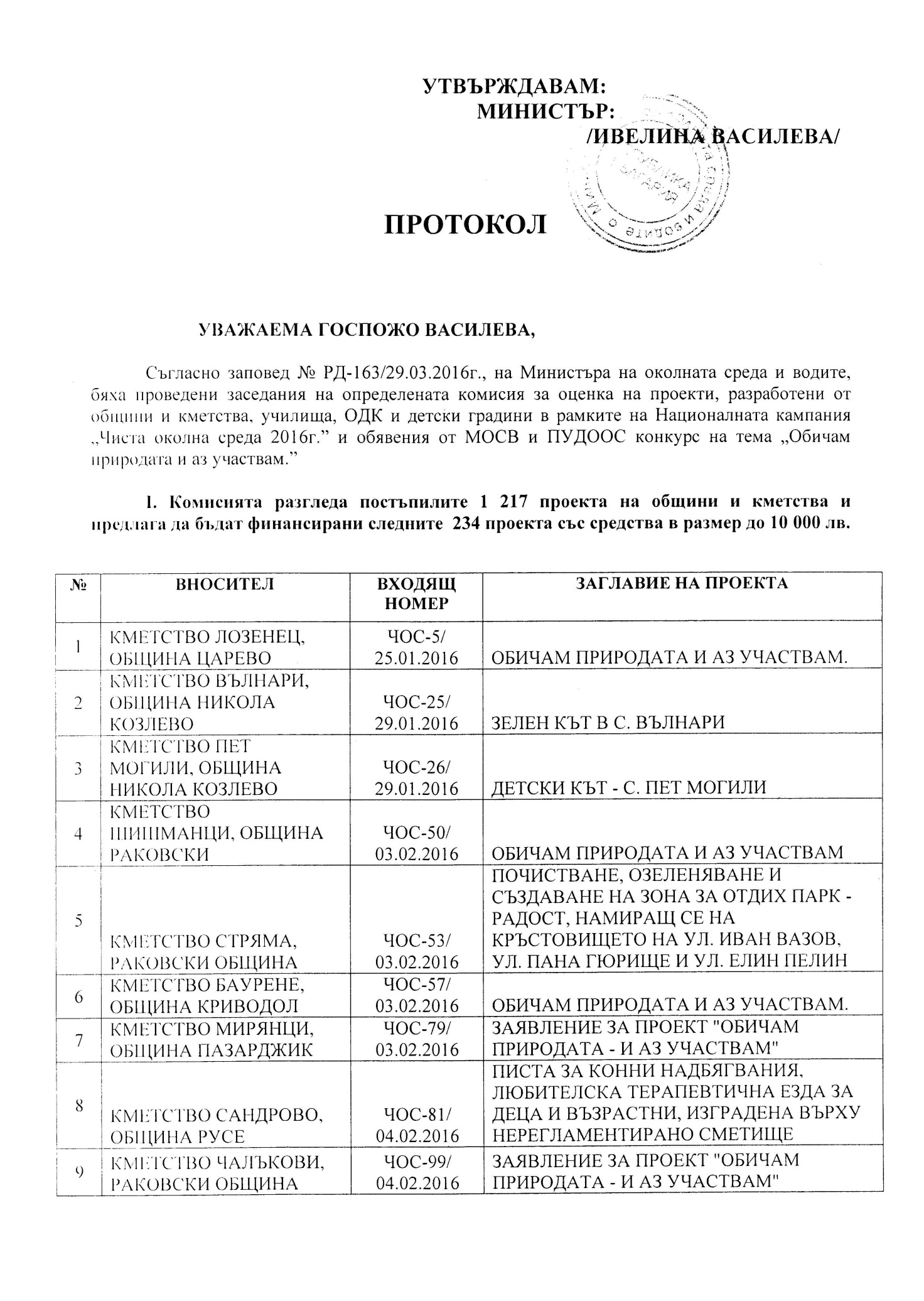 II. Комисията разгледа постъпилите 800 проекта на училища и обединени детски комплекси и предлага да бъдат финансирани следните 127 проекта със средства в размер до 5 000 лв. IІІ. Комисията разгледа постъпилите 638 проекта на детски градини и предлага да бъдат финансирани следните 115 проекта със средства в размер до 5 000 лв. КОМИСИЯТА ПРЕДЛАГА:Министърът на околната среда и водите да одобри за финансиране от ПУДООС проектите предложения от Раздел I, II и III.10КМЕТСТВО ГОДЛЕВО, РАЗЛОГ ОБЩИНАЧОС-126/ 05.02.2016БЛАГОУСТРОЙСТВО НА ЗЕЛЕНИ ПЛОЩИ В КВАРТАЛ 1111ОБЩИНА БОЙЧИНОВЦИ ЧОС-135/ 08.02.2016ОБИЧАМ ПРИРОДАТА - И АЗ УЧАСТВАМ12ОБЩИНА КИРКОВО ЧОС-202/ 10.02.2016ОБИЧАМ ПРИРОДАТА - И АЗ УЧАСТВАМ, С. ДЖЕРОВО13КМЕТСТВО СКОБЕЛЕВО, ОБЩИНА ЛОВЕЧЧОС-266/ 10.02.2016КЪТ ЗА ОТДИХ СКОБЕЛЕВО14КМЕТСТВО ДОЛНА СТУДЕНА, ОБЩИНА ЦЕНОВОЧОС-292/ 11.02.2016ОЗЕЛЕНЯВАНЕ И ВЪЗСТАНОВЯВАНЕ НА ПАРКОВЕ И ГРАДИНКИ В ДОЛНА СТУДЕНА, ОБЩИНА ЦЕНОВО15КМЕТСТВО МАЛЕВО, ОБЩИНА ХАСКОВОЧОС-368/ 12.02.2016ОЗЕЛЕНЯВАНЕ И ВЪЗСТАНОВЯВАНЕ НА ЗОНА ЗА ОТДИХ В КВ. 52. 16КМЕТСТВО ГРАНИЦА, ОБЩИНА КЮСТЕНДИЛЧОС-482/ 12.02.2016ВЪЗСТАНОВЯВАНЕ, ОБЛАГОРОДЯВАНЕ И ОЗЕЛЕНЯВАНЕ НА СЪЩЕСТВУВАЩ ПАРК В ЦЕНТЪРА НА СЕЛО ГРАНИЦА 17КМЕТСТВО ОБРОЧИЩЕ, ОБЩИНА БАЛЧИКЧОС-520/ 15.02.2016ПОЧИСТВАНЕ, ОЗЕЛЕНЯВАНЕ И ИЗГРАЖДАНЕ НА ЗОНА ЗА СПОРТ И ОТДИХ В С. ОБРОЧИЩЕ18ОБЩИНА ВЕТРИНОЧОС-537/ 15.02.2016МОДЕРНИЗИРАНЕ НА ЗОНА ЗА ОТДИХ В С. МЛАДА ГВАРДИЯ, ОБЩИНА ВЕТРИНО19ОБЩИНА ВЕТРИНОЧОС-539/ 15.02.2016СЪЗДАВАНЕ НА КЪТ ЗА ОТДИХ В С. МОМЧИЛОВО, ОБЩИНА ВЕТРИНО 20ОБЩИНА СЕПТЕМВРИ ЧОС-707/ 16.02.2016ОБЩЕСТВЕНО ДОСТЪПНА ПЛОЩАДКА ЗА ИГРА, РАЗПОЛОЖЕНА НА ОТКРИТО ЗА ВЪЗРАСТОВА ГРУПА ОТ 3 ДО 12 ГОДИНИ  21КМЕТСТВО ВЕДРАРЕ, ОБЩИНА КАРЛОВОЧОС-721/ 16.02.2016ДА ПРЕВЪРНЕМ ВЕДРАРЕ В ЗЕЛЕН РАЙ22ОБЩИНА АЛФАТАРЧОС-865/ 17.02.2016ПРИВЛЕКАТЕЛНА ЗОНА ЗА ОТДИХ 23ОБЩИНА ХАДЖИДИМОВО ЧОС-903/ 17.02.2016ОБОСОБЯВАНЕ НА ЗОНА ЗА ОТДИХ В ИМОТ С НОМЕР 008146, МЕСТНОСТТА ТРАСИЛКА В ЗЕМЛИЩЕТО НА СЕЛО НОВА ЛОВЧА, ОБЩИНА ХАДЖИДИМОВО24КМЕТСТВО СТАРОПАТИЦА, ОБЩИНА КУЛАЧОС-905/ 17.02.2016ОБНОВЯВАНЕ НА ДЕТСКА ПЛОЩАДКА С. СТАРОПАТИЦА25КМЕТСТВО КОСТАНДЕНЕЦ, ОБЩИНА ЦАР КАЛОЯНЧОС-910/ 17.02.2016ОБИЧАМ ПРИРОДАТА И АЗ УЧАСТВАМ26КМЕТСТВО СРЕДОСЕЛЦИ, ОБЩИНА ИСПЕРИХЧОС-922/ 17.02.2016ОБИЧАМ ПРИРОДАТА И АЗ УЧАСТВА27ОБЩИНА СОЗОПОЛ ЧОС-968/ 17.02.2016ОБОСОБЯВАНЕ НА КЪТ ЗА ОТДИХ В УПИ XVI, КВ.1 28КМЕТСТВО БИСТРА, ОБЩИНА АЛФАТАРЧОС-972/ 17.02.2016ПРИВЛЕКАТЕЛНА ЗОНА ЗА ОТДИХ 29КМЕТСТВО АЛЕКОВО, ОБЩИНА АЛФАТАРЧОС-973/ 17.02.2016ПРИВЛЕКАТЕЛНА ЗОНА ЗА ОТДИХ30ОБЩИНА НОВА ЗАГОРА ЧОС-1138/ 19.02.2016ПОЧИСТВАНЕ, ОЗЕЛЕНЯВАНЕ И ВЪЗСТАНОВЯВАНЕ НА ЗОНА ЗА ОТДИХ В С. КАМЕНОВО, ОБЩИНА НОВА ЗАГОРА31КМЕТСТВО ЧЕЛОПЕК, ОБЩИНА ВРАЦАЧОС-1646/ 25.02.2016ПРИЯТЕЛИ НА СПОРТА И ПРИРОДАТА32КМЕТСТВО МОГИЛА, ОБЩИНА ТУНДЖАЧОС-1647/ 25.02.2016ИЗГРАЖДАНЕ НА СПОРТНА ПЛОЩАДКА, ДОСТАВКА И МОНТАЖ НА СПОРТНИ СЪОРАЖЕНИЯ33КМЕТСТВО ЗИМНИЦА, ОБЩИНА СТРАЛДЖАЧОС-1660/ 25.02.2016ВЪЗСТАНОВЯВАНЕ И ОБЛАГОРОДЯВАНЕ НА ПАРК С. ЗИМНИЦА34РАЙОН ТРАКИЯ, ГРАД ПЛОВДИВЧОС-1661/ 25.02.2016КЪЩАТА НА БАБА ЯГА В ПАРК ЛАУТА 35ОБЩИНА АЙТОС ЧОС-1664/ 25.02.2016ПОЧИСТВАНЕ И ОБЛАГОРОДЯВАНЕ НА ЦЕНТРАЛЕН ТЕРЕН С ОБЩЕСТВЕНА ЗНАЧИМОСТ В ГРАД АЙТОС 36КМЕТСТВО ГОРНО ЦЕРОВЕНЕ, ОБЩИНА МОНТАНАЧОС-1674/ 25.02.2016ПОЧИСТВАНЕ, ОЗЕЛЕНЯВАНЕ И ИЗГРАЖДАНЕ НА ФИТНЕС ПЛОЩАДКА НА ОТКРИТО В ПАРКА НА С. ГОРНО ЦЕРОВЕНЕ, ОБЩИНА МОНТАНА37КМЕТСТВО ДРАЖЕВО, ОБЩИНА ТУНДЖАЧОС-1679/ 25.02.2016ОЗЕЛЕНЯВАНЕ И ИЗГРАЖДАНЕ ЗОНА ЗА ОТДИХ НА УЛ. ОПЪЛЧЕНСКА, С. ДРАЖЕВО, ОБЩИНА ТУНДЖА38ОБЩИНА ШУМЕН ЧОС-1681/ 25.02.2016БЛАГОУСТРОЯВАНЕ, ПОЧИСТВАНЕ И ОЗЕЛЕНЯВАНЕ НА ПАРКА В КВ. ДИВДЯДОВО, ГР. ШУМЕН39КМЕТСТВО ВЪРБИЦА, ОБЩИНА ПЛЕВЕНЧОС-1684/ 25.02.2016ЗЕЛЕН РАЙ В ЦЕНТЪРА НА СЕЛО ВЪРБИЦА40КМЕТСТВО ЯРДЖИЛОВЦИ, ОБЩИНА ПЕРНИКЧОС-1692/ 25.02.2016ДА ПОСТРОИМ И ОБЛАГОРОДИМ ПРОСТРАНСТВОТО И СЪЗДАДЕМ ЗОНА ЗА ОТДИХ И ИГРИ41КМЕТСТВО БАТАНОВЦИ, ОБЩИНА ПЕРНИКЧОС-1693/ 25.02.2016ДА ПОЧИСТИМ И ОБЛАГОРОДИМ ПРОСТРАНСТВОТО И СЪЗДАДЕМ ЗОНА ЗА ОТДИХ ЗА ИГРИ 42КМЕТСТВО ДРАГИЧЕВО, ОБЩИНА ПЕРНИКЧОС-1700/ 25.02.2016ПОДОБРЯВАНЕ НА ЖИЗНЕНАТА СРЕДА НА С. ДРАГИЧЕВО - ПОЧИСТВАНЕ, ВЪЗСТАНОВЯВАНЕ, ОЗЕЛЕНЯВАНЕ НА ДЕТСКА ПЛОЩАДКА И СЪЗДАВАНЕ НА КЪТ ЗА ОТДИХ И ВРЪЗКА С ПРИРОДАТА В С. ДРАГИЧЕВО, ОБЩИНА ПЕРНИК43КМЕТСТВО ТОПЧИИ, ОБЩИНА РАЗГРАДЧОС-1709/ 25.02.2016ПОЧИСТВАНЕ, ОЗЕЛЕНЯВАНЕ И ИЗГРАЖДАНЕ НА ФИТНЕС ПЛОЩАДКА НА ОТКРИТО В С. ТОПЧИИ44КМЕТСТВО КРЪШНО, ОБЩИНА ТЪРГОВИЩЕЧОС-1712/ 25.02.2016ИЗГРАЖДАНЕ НА ДЕТСКИ КЪТ  И ЗОНА ЗА ОТДИХ В С. КРЪШНО, ОБЩИНА ТЪРГОВИЩЕ - ПОЧИСТВОНЕ И ОЗЕЛЕНЯВАНЕ НА ТЕРЕНА45ОБЩИНА ДОСПАТ ЧОС-1716/ 25.02.2016ПОЧИСТВАНЕ, БЛАГОУСТРОЯВАНЕ, ИЗГРАЖДАНЕ НА МЯСТО ЗА ОТДИХ И ОЗЕЛЕНЯВАНЕ В КВ. РИБАРСКА СРЕЩА 46КМЕТСТВО МАРКОВО, ОБЩИНА КАСПИЧАНЧОС-1723/ 25.02.2016ИЗГРАЖДАНЕ НА СПОРТНА ПЛОЩАДКА ЗА ДЕЦА И МЛАДЕЖИ, ЖИТЕЛИ НА СЕЛО МАРКОВО, ОБЩИНА КАСПИЧАН47КМЕТСТВО ЯБЪЛКОВО, ОБЩИНА ДИМИТРОВГРАДЧОС-1724/ 25.02.2016ИЗГРАЖДАНЕ НА ДЕТСКА ПЛОЩАДКА И ЗОНА ЗА ОТДИХ В С. ЯБЪЛКОВО 48КМЕТСТВО СБОРИЩЕ, ОБЩИНА ТВЪРДИЦАЧОС-1729/ 25.02.2016ВЪЗСТАНОВЯВАНЕ И ОЗЕЛЕНЯВАНЕ НА ЗОНА ЗА ОТДИХ В ПАРК КАЗАШКИ ОРЕХ, С. СБОРИЩЕ, ОБЩИНА ТВЪРДИЦА 49ОБЩИНА АВРЕН ЧОС-1730/ 25.02.2016РЕХАБИЛИТАЦИЯ И ВЪЗСТАНОВЯВАНЕ НА ЗЕЛЕНА ЗОНА В С. БЛИЗНАЦИ, ОБЩИНА АВРЕН50ЧЕРВЕНА ВОДА КМЕТСТВО, ОБЩИНА РУСЕЧОС-1736/ 25.02.2016ЧИСТА ПРИРОДА - СВЯТ НА КРАСОТА И ЗДРАВЕ51ОБЩИНА РУЖИНЦИ ЧОС-1767/ 25.02.2016ИЗГРАЖДАНЕ НА ДЕТСКА ПЛОЩАДКА И ОБЛАГОРОДЯВАНЕ ДВОРА НА ОДЗ ИЗГРЕВ, С. РУЖИНЦИ52ОБЩИНА ЧИРПАН ЧОС-1794/ 25.02.2016ОЗЕЛЕНЯВАНЕ НА ПОЧИСТЕНИТЕ ПЛОЩИ И ВЪЗСТАНОВЯВАНЕ НА МЯСТО ЗА ОТДИХ В ПАРК СЕЛО ЦЕНОВО, ОБЩИНА ЧИРПАН53КМЕТСТВО РЯХОВО, ОБЩИНА СЛИВО ПОЛЕЧОС-1799/ 25.02.2016ОБИЧАМ ПРИРОДАТА И АЗ УЧАСТВАМ54КМЕТСТВО СРЕБЪРНА, ОБЩИНА СИЛИСТРАЧОС-1804/ 25.02.2016КЪТ ЗА ОТДИХ И ПОЧИВКА, СЕЛО СРЕБЪРНА, ОБЩ. СИЛИСТРА55КОРЕН КМЕТСТВО, ОБЩИНА ХАСКОВОЧОС-1808/ 26.02.2016ОЗЕЛЕНЯВАНЕ И ВЪЗСТАНОВЯВАНЕ НА ЗОНА ЗА ОТДИХ В КВ. 30 56КМЕТСТВО ТАВАЛИЧЕВО, ОБЩИНА КЮСТЕНДИЛЧОС-1811/ 26.02.2016ОЗЕЛЕНЯВАНЕ И ИЗГРАЖДАНЕ НА ЗОНА ЗА ОТДИХ, СПОРТ И ИГРИ, НА ТЕРЕН ОПИТНО ПОЛЕ, С. ТАВАЛИЧЕВО 57КМЕТСТВО КОВАЧИТЕ, ОБЩИНА СЛИВЕНЧОС-1813/ 26.02.2016ИЗГРАЖДАНЕ НА СПОРТНА ПЛОЩАДКА С ФИТНЕС УРЕДИ НА ОТКРИТО58КМЕТСТВО ЖЕЛЮ ВОЙВОДА, ОБЩИНА СЛИВЕНЧОС-1816/ 26.02.2016АЗ ОБИЧАМ СПОРТА И - АЗ УЧАСТВАМ 59КМЕТСТВО ЗАГОРЦИ, ОБЩИНА СРЕДЕЦЧОС-1819/ 26.02.2016СЪЗДАВАНЕ НА ЕКО КЪТ В СЕЛО ЗАГОРЦИ, ОБЩИНА СРЕДЕЦ60КМЕТСТВО БУКОВО, ОБЩИНА ПЪРВОМАЙЧОС-1829/ 26.02.2016ОЗЕЛЕНЯВАНЕ  И ВЪЗСТАНОВЯВАНЕ НА ЗОНА  ЗА ОТДИХ В УПИ ХХ ПО ДЕЙСТВАЩИЯ КАДАСТРАЛЕН, РЕГУЛАЦИОНЕН И ЗАСТРОИТЕЛЕН ПЛАН61КМЕТСТВО БАНЯ, ОБЩИНА КАРЛОВОЧОС-1831/ 26.02.2016МОЯТ ГРАД - ЗЕЛЕН, ЧИСТ И КРАСИВ 62ОБЩИНА ЧИПРОВЦИ ЧОС-1832/ 26.02.2016ЛЮБИМОТО МЯСТО НА  НАШИТЕ ДЕЦА 63КМЕТСТВО ЯГОДОВО, ОБЩИНА БЕРКОВИЦАЧОС-1842/ 26.02.2016ПОЧИСТВАНЕ, ОБЛАГОРОДЯВАНЕ НА ТЕРЕНА И ИЗГРАЖДАНЕ НА ДЕТСКА ПЛОЩАДКА СЪС ЗОНА ЗА ОТДИХ В С. ЯГОДОВО 64ОБЩИНА СИЛИСТРА ЧОС-1846/ 26.02.2016ВЪЗСТАНОВЯВАНЕ НА ТРЕВНА ПЛОЩ В СРЕДНА ИВИЦА НА УЛ. СЕДМИ СЕПТЕМВРИ /В УЧАСТЪКА ОТ УЛ. ПЕТЪР БОЯДЖИЕВ ДО УЛ. ДОБРИЧ/, ГР. СИЛИСТРА65ОБЩИНА СИЛИСТРА ЧОС-1849/ 26.02.2016ДА ВЪЗСТАНОВИМ ПЪТЯ КЪМ НАШАТА ИСТОРИЯ - КРЕПОСТТА МЕДЖИДИ ТАБИЯ, ГР. СИЛИСТРА66КМЕТСТВО ИЗВОРОВО, ОБЩИНА АНТОНОВОЧОС-1863/ 26.02.2016ИЗГРАЖДАНЕ НА ЗОНА ЗА ОТДИХ В С. ИЗВОРОВО67КМЕТСТВО СЕСТРИМО, ОБЩИНА БЕЛОВОЧОС-1864/ 26.02.2016КЪТ ЗА ОТДИХ И ОБОРУДВАНЕ НА ДЕТСКА ПЛОЩАДКА В СЕЛО СЕСТРИМО, ОБЩИНА БЕЛОВО68КМЕТСТВО ТРУДОВЕЦ, ОБЩИНА БОТЕВГРАДЧОС-1865/ 26.02.2016ОБИЧАМ ПРИРОДАТА И АЗ УЧАСТВАМ69КМЕТСТВО ОСЕНЕЦ, ОБЩИНА РАЗГРАДЧОС-1867/ 26.02.2016ВЪЗСТАНОВЯВАНЕ НА ДЕТСКИ И СПОРТЕН КЪТ ПО КАДАСТРАЛНАТА КАРТА НА С. ОСЕНЕЦ В КВ. 33, ПАРЦЕЛ XV70ОБЩИНА МЕДКОВЕЦ ЧОС-1873/ 26.02.2016ПОЧИСТВАНЕ, ЗАЛЕСЯВАНЕ, ОЗЕЛЕНЯВАНЕ И ИЗГРАЖДАНЕ НА ЗОНА ЗА ОТДИХ В ПИ 230, КВ. 22 ПО ПЛАНА НА С. МЕДКОВЕЦ71КМЕТСТВО ВАСИЛ ДРУМЕВ, ОБЩИНА ШУМЕНЧОС-1875/ 26.02.2016ОБИЧАМ ПРИРОДАТА И АЗ УЧАСТВАМ 72КМЕТСТВО БЕЛОКОПИТОВО, ОБЩИНА ШУМЕНЧОС-1877/ 26.02.2016ОБИЧАМ ПРИРОДАТА И АЗ УЧАСТВАМ 73КМЕТСТВО ЗДРАВЕЦ, ОБЩИНА ТЪРГОВИЩЕЧОС-1879/ 26.02.2016ОБИЧАМ ПРИРОДАТА - И АЗ УЧАСТВАМ  74КМЕТСТВО ГОЛЯМО ЦЪРКВИЩЕ, ОБЩИНА ОМУТАГЧОС-1880/ 26.02.2016ОБИЧАМ ПРИРОДАТА - И АЗ УЧАСТВАМ 75КМЕТСТВО ТАТАРЕВО, ОБЩИНА ПЪРВОМАЙЧОС-1882/ 26.02.2016ОБИЧАМ ПРИРОДАТА И АЗ УЧАСТВАМ 76КМЕТСТВО КИЧЕНИЦА, ОБЩИНА РАЗГРАДЧОС-1891/ 26.02.2016КЪТ ЗА ОТДИХ И ИГРИ77КМЕТСТВО СТАНЕЦ, ОБЩИНА ОМУРТАГЧОС-1902/ 26.02.2016ПОЧИСТВАНЕ, ОЗЕЛЕНЯВАНЕ И СЪЗДАВАНЕ НА ЗОНА ЗА ОТДИХ НА ДЕЦА И ВЪЗРАСТНИ 78КМЕТСТВО ПОБИТ КАМЪК, ОБЩИНА РАЗГРАДЧОС-1915/ 26.02.2016ЗОНА ЗА ОТДИХ И СПОРТ В КИТНТО ЛУДОГОРСКО СЕЛО ПОБИТ КАМЪК 79КМЕТСТВО ГЕЦОВО, ОБЩИНА РАЗГРАДЧОС-1916/ 26.02.2016ПОЧИСТВАНЕ И ВЪЗСТАНОВЯВАНЕ НА ЗОНА ЗА ОТДИХ И ИЗГРАЖДАНЕ НА ДЕТСКА ПЛОЩАДКА В ИМОТ №1859.501.950 / 80ГРАД ТРЪСТЕНИК, ОБЩИНА ДОЛНА МИТРОПОЛИЯЧОС-1920/ 26.02.2016СПОРТНА ПЛОЩАДКА В ГРАД ТРЪСТЕНИК  81КМЕТСТВО БЪЗЪН, ОБЩИНА РУСЕЧОС-1923/ 26.02.2016ВЕСЕЛ КЪТ ДЕЦАТА НА БЪЗЪН - ОБНОВЯВАНЕ, ПОЧИСТВАНЕ, ОБЛАГОРОДЯВАНЕ НА ДЕТСКА ПЛОЩАДКА, МЯСТО ЗА ОТДИХ И СПОРТ82ИЗВОР КМЕТСТВО, ОБЩИНА ДИМОВОЧОС-1926/ 26.02.2016ЗА ЧИСТА ОКОЛНА СРЕДА В С. ИЗВОР 83КАТРИЩЕ КМЕТСТВО, ОБЩИНА КЮСТЕНДИЛЧОС-1927/ 26.02.2016ОБИЧАМ ПРИРОДАТА - И АЗ УЧАСТВАМ  84МОМЧИЛОВЦИ КМЕТСТВО, ОБЩИН СМОЛЯНЧОС-1933/ 26.02.2016ЗДРАВИ СРЕД ЧИСТА ПРИРОДА С ФИТНЕС НА ОТКРИТО 85ОСТРА МОГИЛА КМЕТСТВО, ОБЩ. СТАРА ЗАГОРАЧОС-1949/ 29.02.2016ПОЧИСТВАНЕ НА ТЕРЕН В ЦЕНТЪРА НА СЕЛО  ОСТРА МОГИЛА И ИЗГРАЖДАНЕТО МУ КАТО ПАРК ЗА ОТДИХ, СЛЕД ОБЛАГОРОДЯВАНЕ  И ОЗЕЛЕНЯВАНЕ НА ПОЧИСТЕНИТЕ ПЛОЩИ 86ГОРНА ДЪБЕВА КМЕТСТВО, ОБЩИНА ВЕЛИНГРАДЧОС-1953/ 29.02.2016ПОЧИСТВАНЕ, ОЗЕЛЕНЯВАНЕ, БЛАГОУСТРОЯВАНЕ И ИЗГРАЖДАНЕ НА ЗЕЛЕНА ПЛОЩ - МЯСТО ЗА ОТДИХ В КВ. 10, УПИ №III В С. ГОРНА ДЪБЕВА87КИРИЛОВО КМЕТСТВО, ОБЩИНА СТАРА ЗАГОРАЧОС-1955/ 29.02.2016ЗЕЛЕН КЪТ, С. КИРИЛОВО88РИСИМАНОВО КМЕТСТВО, ОБЩИНА РАДНЕВОЧОС-1957/ 29.02.2016ПОЧИСТВАНЕ И ОБЛАГОРОДЯВАНЕ НА ПАРК В С. РИСИМАНОВО 89ОБЩИНА ВЕЛИНГРАД ЧОС-1963/ 29.02.2016ПОЧИСТВАНЕ, БЛАГОУСТРОЯВАНЕ, ИЗГРАЖДАНЕ НА ДЕТСКИ ПЛОЩАДКИ, МЕСТА ЗА ОТДИХ И ОЗЕЛЕНЯВАНЕ В УПИ I-II, №7252,7253 90КМЕТСТВО МАЛО КРУШЕВО, ОБЩИНА ХИСАРЯЧОС-1967/ 29.02.2016ЗДРАВ ДУХ И ЗДРАВО ТЯЛО В ЧИСТА ОКОЛНА СРЕДА91КМЕТСТВО БОТРОВ, ОБЩИНА БЯЛА, ОБЛАСТ РУСЕЧОС-1974/ 29.02.2016ЛЮБИМ КЪТ ЗА ОТДИХ И ДЕТСКИ ИГРИ92ОБЩИНА ЕЛХОВО ЧОС-1986/ 29.02.2016СЪЗДАВАНЕ НА ЗОНА ЗА ОТДИХ В КВ. 39 ПО ПРЗ НА ГРАД ЕЛХОВО93ОБЩИНА ДЖЕБЕЛ ЧОС-1987/ 29.02.2016ЕКО ДВОР - РОГОЗЧЕ 94ОБЩИНА ДЖЕБЕЛ ЧОС-1989/ 29.02.2016ЕКО ДВОР - СОФИЙЦИ 95КМЕТСТВО ОРЯХОВЕЦ, ОБЩИНА БАНИТЕЧОС-1990/ 29.02.2016ПОЧИСТВАНЕ, ОЗЕЛЕНЯВАНЕ И СЪЗДАВАНЕ НА КЪТ ЗА ОТДИХ В СЕЛО ОРЯХОВЕЦ, ОБЩИНА БАНИТЕ96КМЕТСТВО ШИРОКИ ДОЛ, ОБЩИНА САМОКОВЧОС-1992/ 29.02.2016ОБИЧАМ ПРИРОДАТА И АЗ УЧАСТВАМ97РАЙОН ЗАПАДЕН, ОБЩИНА ПЛОВДИВЧОС-1996/ 29.02.2016РЕКОНСТРУКЦИЯ НА СЪЩЕСТВУВАЩА ДЕТСКА ПЛОЩАДКА МЕЧТА98РАЙОН ЗАПАДЕН, ОБЩИНА ПЛОВДИВЧОС-1997/ 29.02.2016ИЗГРАЖДАНЕ НА НОВА СПОРТНА ПЛОЩАДКА99КМЕТСТВО ЕЛЕНСКА, ОБЩИНА СМОЛЯНЧОС-1999/ 29.02.2016ПОЧИСТВАНИ, ОЗЕЛЕНЯВАНЕ, ЗАЛЕСЯВАНЕ И СЪЗДАВАНЕ НА КЪТ ЗА ИГРИ И ОТДИХ В ЦЕНТРАЛНИЯ РАЙОН НА С. ЕЛЕНСКА 100КМЕТСТВО АЛЕНДАРОВА, ОБЩИНА ВЕЛИНГРАДЧОС-2021/ 29.02.2016ПОЧИСТВАНЕ, БЛАГОУСТРОЯВАНЕ, ИЗГРАЖДАНЕ НА ДЕТСКИ ПЛОЩАДКИ, МЕСТА ЗА ОТДИХ И ОЗЕЛЕНЯВАНЕ В УПИ - V, НА ИМОТ №157 В С. АЛЕНДАРОВА НА ПЛОЩ ОТ 1.453 ДКА 101ОБЩИНА ДРАГОМАН ЧОС-2022/ 29.02.2016ИЗГРАЖДАНЕ НА КЪТ ЗА ОТДИХ, В УПИ II-ПОЛИКЛИНИКА, КВ. 47 ПО ПЛАНА НА ГРАД ДРАГОМАН 102ОБЩИНА БАНСКО ЧОС-2025/ 29.02.2016ПОЧИСТВАНЕ, ЗАЦВЕТЯВАНЕ И ОЗЕЛЕНЯВАНЕ НА ПЛОЩИ НАМИРАЩИ СЕ НА УЛ. ПАТРИАРХ ЕВТИМИЙ - ГРАД БАНСКО103КМЕТСТВО ДОБРОДАН, ОБЩИНА ТРОЯНЧОС-2026/ 29.02.2016СЪЗДАВАНЕ НА ДЕТСКИ КЪТ ЗА НАЙ - МАЛКИТЕ, МЯСТО ЗА СПОРТ ЗА ПО - ГОЛЕМИТЕ И ЗОНА ЗА ОТДИХ ЗА НАЙ - ГОЛЕМИТЕ, С. ДОБРОДАН, ОБЩИНА ТРОЯН104ОБЩИНА ТЕТЕВЕН ЧОС-2036/ 29.02.2016ВЪЗСТАНОВЯВАНЕ И ОБНОВЯВАНЕ НА ДЕТСКА ПЛОЩАДКА В Ж. К. ПЕНОВОТО, ГР. ТЕТЕВЕН105СТРАЖА КМЕТСТВО, ОБЩИНА СМОЛЯНЧОС-2052/ 29.02.2016ОБИЧАМ ПРИРОДАТА - И АЗ УЧАСТВАМ 106ОБЩИНА САТОВЧА ЧОС-2054/ 29.02.2016ПОЧИСТВАНЕ КОРИТОТО НА ДЕРЕ, ОБОСОБЯВАНЕ НА КЪТ ЗА ОТДИХ, ОЗЕЛЕНЯВАНЕ И ЗАЦВЕТЯВАНЕ В ТРОТОАРНО ПРОСТРАНСТВО В ЦЕНТЪРА НА СЕЛО ОСИНА107ОБЩИНА БУРГАС ЧОС-2062/ 29.02.2016ИЗГРАЖДАНЕ НА ДЕТСКА ПЛОЩАДКА В КВ. ЛОЗОВО 108ОБЩИНА СЕВЛИЕВО ЧОС-2069/ 29.02.2016ИЗГРАЖДАНЕ НА ДЕТСКА ПЛОЩАДКА ЕКО ПЛОЩАДКА В Ж.К. АТАНАС МОСКОВ 109КМЕТСТВО АХЕЛОЙ, ОБЩИНА ПОМОРИЕЧОС-2082/ 29.02.2016КЪТ ДА ОТДИХ НА УЛ. РИЛА110КМЕТСТВО ХАДЖИДИМИТРОВО, ОБЩИНА СВИЩОВЧОС-2092/ 01.03.2016ПОЧИСТВАНЕ, ОБЛАГОРОДЯВАНЕ И ИЗГРАЖДАНЕ НА НА ЗОНА ЗА ОТДИХ В ПАРК ХАДЖИ ДИМИТЪР 111КМЕТСТВО РУЕЦ, ОБЩИНА ТЪРГОВИЩЕЧОС-2095/ 01.03.2016ОБИЧАМ ПРИРОДАТА - И АЗ УЧАСТВАМ 112КМЕТСТВО РАВНА, ОБЩИНА ПРОВАДИЯЧОС-2101/ 01.03.2016ВЪЗСТАНОВЯВАНЕ НА ЗОНА ЗА ОТДИХ В СЕЛО РАВНА, ОБЩИНА ПРОВАДИЯ, ОБЛАСТ ВАРНА - ПОЧИСТВАНЕ НА ТЕРЕН, ЗАЛЕСЯВАНЕ И ЗАЦВЕТЯВАНЕ НА ПОЧИСТЕНИТЕ ПЛОЩИ - ПАРЦЕЛ ПЛОЩАД - СЕЛО РАВНА113ПРОДАНОВЦИ КМЕТСТВО, ОБЩИНА САМОКОВЧОС-2104/ 01.03.2016ОБИЧАМ ПРИРОДАТА - И АЗ УЧАСТВАМ 114КМЕТСТВО ЗЛАТАРИ, ОБЩИНА ТУНДЖА, ЯМБОЛЧОС-2109/ 01.03.2016ОБИЧАМ ПРИРОДАТА - И АЗ УЧАСТВАМ 115КМЕТСТВО ИВАНОВО, ОБЩИНА ИВАНОВОЧОС-2122/ 01.03.2016ОБЛАГОРОДЯВАНЕ И ОЗЕЛЕНЯВАНЕ НА ОБЩЕСТВЕНО ПРОСТРАНСТВО В С. КОШОВ, ОБЩ.  ИВАНОВО, ОБЛ. РУСЕ И ПРЕВРЪЩАНЕТО МУ В ЗОНА ЗА ОТДИХ И СПОРТ 116СТОЖЕР КМЕТСТВО, ОБЩИНА ДОБРИЧКАЧОС-2123/ 01.03.2016ВЪЗСТАНОВЯВАНЕ НА ЧАСТ ОТ МЯСТО ЗА ОТДИХ И МОНТАЖ НА СПОРТНИ СЪОРАЖЕНИЯ НА ОТКРИТО 117КМЕТСТВО БАЛДЕВО, ОБЩИНА ГЪРМЕНЧОС-2124/ 01.03.2016ИЗГРАЖДАНЕ НА ЗЕЛЕНА ГРАДИНКА С МЯСТО ЗА ОТДИХ И ИГРИ В СЕЛО БАЛДЕВО, ОБЩИНА ГЪРМЕН 118ОБЩИНА СМЯДОВО ЧОС-2126/ 01.03.2016ВЪЗСТАНОВЯВАНЕ НА ЗОНА ЗА ОТДИХ В МЕЖДУБЛОКОВОТО ПРОСТРАНСТВО В ЦЕНТЪРА НА ГРАД СМЯДОВО 119КМЕТСТВО ГОРСКИ ГОРЕН ТРЪМБЕШ, ОБЩИНА ГОРНА ОРЯХОВИЦАЧОС-2128/ 01.03.2016ОБИЧАМ ПРИРОДАТА - И АЗ УЧАСТВАМ120КМЕТСТВО СТРЕЛЕЦ, ОБЩИНА ГОРНА ОРЯХОВИЦАЧОС-2133/ 01.03.2016ОБИЧАМ ПРИРОДАТА - И АЗ УЧАСТВАМ 121КМЕТСТВО ВЪЛЧИТРЪН, ОБЩИНА ПОРДИМЧОС-2140/ 01.03.2016ОБИЧАМ ПРИРОДАТА - И АЗ УЧАСТВАМ В ИЗГРАЖДАНЕ НА ЗОНА ЗА ОТДИХ И ПОЧИВКА В ЦЕНТЪРА НА СЕЛО ВЪЛЧИТРЪН122КМЕТСТВО ШИШМАНОВО, ОБЩИНА ХАРМАНЛИЧОС-2142/ 01.03.2016ИЗГРАЖДАНЕ НА ЗОНА ЗА ИГРА И ОТДИХ В С. ШИШМАНОВО123КМЕТСТВО КОСТАЛЕВО, ОБЩИНА ВРАЦАЧОС-2146/ 01.03.2016КОСТАЛЕВО - ЧИСТО И ЗЕЛЕНО СЕЛО124КМЕТСТВО ГАРВАНОВО, ОБЩИНА ХАСКОВОЧОС-2147/ 01.03.2016ОЗЕЛЕНЯВАНЕ И ВЪЗСТАНОВЯВАНЕ НА ЗОНА ЗА ОТДИХ В КВ. 28 ПО ДЕЙСТВАЩИЯ КАДАСТРАЛЕН, РЕГУЛАЦИОНЕН И ЗАСТРОИТЕЛЕН ПЛАН НА С. ГАРВАНОВО125КМЕТСТВО КРУШУНА, ОБЩИНА ЛЕТНИЦАЧОС-2165/ 01.03.2016КАЗВАМЕ ДА НА ЧИСТАТА И ЗЕЛЕНА ОКОЛНА СРЕДА В СЕЛО КРУШУНА 126КМЕТСТВО ЛОЗНО, ОБЩИНА КЮСТЕНДИЛЧОС-2166/ 01.03.2016ИЗГРАЖДАНЕ НА СТРИЙТ ФИТНЕС ПЛОЩАДКА 127ОБЩИНА БРЕЗНИК ЧОС-2180/ 01.03.2016ПЛОЩАДКА ЗА ОТДИХ И ИГРА НА НАШИТЕ ДЕЦА В УПИ I, КВ. 18 ГРАД БРЕЗНИК 128КМЕТСТВО КЬОСЕВО, ОБЩИНА КЪРДЖАЛИЧОС-2192/ 01.03.2016ЕКО ДВОР - КЬОСЕВО 129КМЕТСТВО ПОБЕДА, ОБЩИНА ДОБРИЧКАЧОС-2194/ 01.03.2016ЧИСТА ОКОЛНА СРЕДА В С. ПОБЕДА 130ОБЩИНА ГОДЕЧ ЧОС-2198/ 01.03.2016ПРИРОДАТА - НАШЕТО БЪДЕЩЕ, В НАШИТЕ РЪЦЕ 131ОБЩИНА КАЗАНЛЪК ЧОС-2200/ 01.03.2016КРАСИВ ЗАЛЕЗ 132ГРАДЕЦ КМЕТСТВО, ОБЩИНА ВИДИНЧОС-2208/ 02.03.2016ПОЧИСТВАНЕ И ОБОСОБЯВАНЕ НА ЗОНА ЗА ОТДИХ В С. ГРАДЕЦ 133КМЕТСТВО ГОМОТАРЦИ, ОБЩИНА ВИДИНЧОС-2211/ 02.03.2016ПОЧИСТВАНЕ И ОБОСОБЯВАНЕ НА ЗОНА ЗА ОТДИХ В С. ГОМОТАРЦИ 134ОБЩИНА ТРЯВНА ЧОС-2222/ 02.03.2016ПО - ЗЕЛЕНИ И ЧИСТИ МЕЖДУБЛОКОВИ ПРОСТРАНСТВА - ПОВЕЧЕ ЗДРАВЕ И РАДОСТ ЗА ДЕЦАТА НА ТРЯВНА135КМЕТСТВО КОШАВА, ОБЩИНА ВИДИНЧОС-2232/ 02.03.2016ЗЕЛЕНА ИДЕЯ 136КМЕТСТВО НОВА КАМЕНА, ОБЩИН ТЕРВЕЛЧОС-2236/ 02.03.2016ИГРИ И СПОРТ СРЕД ПРИРОДАТА 137ДОЛНИ ЧИФЛИК ОБЩИНАЧОС-2243/ 02.03.2016ФИТНЕС НА ОТКРИТО В ГР. ДОЛНИ ЧИФЛИК 138ОБЩИНА МЪГЛИЖ ЧОС-2248/ 02.03.2016ПОЧИСТВАНЕ, ОЗЕЛЕНЯВАНЕ И ОБЛАГОРОДЯВАНЕ НА ЗОНА ЗА ОТДИХ 139КМЕТСТВО КВ. ЦЪРКВА, ОБЩИНА ПЕРНИКЧОС-2252/ 02.03.2016ДЕТСКА ПЛОЩАДКА, УЛ. ДИМИТЪР БЛАГОЕВ 140МЛАДОСТ Р-Н, СТОЛИЧНА ОБЩИНАЧОС-2253/ 02.03.2016РЕКОНСТРУКЦИЯ И ИЗГРАЖДАНЕ НА ДЕТСКИ КЪТ И ЗОНА ЗА ОТДИХ В КВ. МЛАДОСТ 4, ПРЕД БЛ. 434141МЛАДОСТ Р-Н, СТОЛИЧНА ОБЩИНАЧОС-2255/ 02.03.2016РЕКОНСТРУКЦИЯ И ИЗГРАЖДАНЕ НА ДЕТСКИ КЪТ И ЗОНА ЗА ОТДИХ В КВ. МЛАДОСТ 1, ПРЕД БЛ. 56 142МЛАДОСТ Р-Н, СТОЛИЧНА ОБЩИНАЧОС-2256/ 02.03.2016РЕКОНСТРУКЦИЯ И ИЗГРАЖДАНЕ НА ДЕТСКИ КЪТ И ЗОНА ЗА ОТДИХ В КВ. МЛАДОСТ 1, ПРЕД БЛ. 20 143КМЕТСТВО ЦАРЕВА ПОЛЯНА, ОБЩИНА СТАМБОЛОВОЧОС-2258/ 02.03.2016ОАЗИС ЗА ОТДИХ В С. ЦАРЕВА ПОЛЯНА144АСЕНОВО КМЕТСТВО, ОБЩИНА НИКОПОЛЧОС-2260/ 02.03.2016КРАСОТА ОКОЛО НАС - ЗА НАС И ЗА ДЕЦАТА НИ145КМЕТСТВО НАРЕЧЕНСКИ БАНИ, ОБЩИНА АСЕНОВГРАДЧОС-2265/ 02.03.2016ИЗГРАЖДАНЕ НА ЗОНА ЗА ОТДИХ В СЕЛО НАРЕЧЕНСКИ БАНИ146КМЕТСТВО КАБИЛЕ, ОБЩИНА ТУНДЖАЧОС-2273/ 02.03.2016ОБИЧАМ ПРИРОДАТА И АЗ УЧАСТВАМ - ИЗГРАЖДАНЕ НА КЪТОВЕ ЗА СПОРТ И ОТДИХ В С. КАБИЛЕ147ОБЩИНА ЯМБОЛ ЧОС-2274/ 02.03.2016ИЗГРАЖДАНЕ НА ФИТНЕС ПЛОЩАДКА НА ОТКРИТО С МЕСТОПОЛОЖЕНИЕ Ж.К. АВРЕН 148КМЕТСТВО ПОПИЦА, ОБЩИНА БЯЛА СЛАТИНАЧОС-2275/ 02.03.2016ЗЕЛЕНО БЪДЕЩЕ ЗА ДЕЦАТА НА С. ПОПИЦА149ОБЩИНА ЯМБОЛ ЧОС-2276/ 02.03.2016ИЗГРАЖДАНЕ НА ФИТНЕС ПЛОЩАДКА НА ОТКРИТО С МЕСТОПОЛОЖЕНИЕ Ж.К. ЗОРНИЦА, НА СЕВЕР ОТ БЛ. 8  150ОБЩИНА ЯМБОЛ ЧОС-2279/ 02.03.2016ИЗГРАЖДАНЕ НА ФИТНЕС ПЛОЩАДКА НА ОТКРИТО С МЕСТОПОЛОЖЕНИЕ  ПЪРВИ ЖИЛИЩЕН РАЙОН, ЗЕЛЕНАТА ПЛОЩ НА УЛ. МАТВЕЙ ВЪЛЕВ И НА ЮГОИЗТОК ОТ БЛ. 1 НА УЛ. СТАРА ПЛАНИНА 151КМЕТСТВО ДИВЧОВОТО, ОБЩИНА ТЕТЕВЕНЧОС-2281/ 02.03.2016ОФОРМЯНЕ НА ЗЕЛЕНИ ПЛОЩИ И МЯСТО ЗА ОТДИХ С НАВЕС В С. ДИВЧОВОТО, ОБЩИНА ТЕТЕВЕН152ОБЩИНА ОРЯХОВО ЧОС-2283/ 02.03.2016КЪТ ЗА ОТДИХ И РАЗВЛЕЧЕНИЯ В ПАРК ЛОВЕН ДОМ, ГР. ОРЯХОВО 153ОБЩИНА МОМЧИЛГРАД ЧОС-2290/ 02.03.2016ЗОНА ЗА ОТДИХ В СЕЛО ДЕВИНЦИ, ОБЩИНА МОМЧИЛГРАД154КМЕТСТВО ЧОМАКОВЦИ, ОБЩИНА ЧЕРВЕН БРЯГЧОС-2292/ 02.03.2016ВЪЗСТАНОВЯВАНЕ И БЛАГОУСТРОЯВАНЕ НА ЗОНА ЗА ОТДИХ В ПАРКА НА С. ЧОМАКОВЦИ, ОБЩИНА ЧЕРВЕН БРЯГ155КМЕТСТВО САЛМАНОВО, ОБЩИНА ШУМЕНЧОС-2294/ 02.03.2016БЛАГОУСТРОЯВАНЕ, ПОЧИСТВАНЕ И ОЗЕЛЕНЯВАНЕ НА ГРОБИЩНИЯ ПАРК В С. САЛМАНОВО 156КМЕТСТВО ЯБЛАНОВО, ОБЩИНА КОТЕЛЧОС-2305/ 02.03.2016ОБИЧАМ ПРИРОДАТА И АЗ УЧАСТВАМ 157ГОЛЯМО АСЕНОВО, ОБЩИНА ДИМИТРОВГРАДЧОС-2308/ 02.03.2016КЪТ ЗА ОТДИХ, ДЕТСКА И СПОРТНА ПЛОЩАДКА В С. ГОЛЯМО АСЕНОВО158ОБЩИНА ЗЛАТОГРАД ЧОС-2309/ 02.03.2016ЗЛАТОГРАД - ЧИСТ, ПРИВЕТЛИВ, ГОСТОПРИЕМЕН - ИЗВОР НА ЖИВОТ И СПОКОЙСТВИЕ159ОБЩИНА ДЕВНЯ ЧОС-2322/ 07.03.2016ИЗГРАЖДАНЕ НА СПОРТНА ПЛОЩАДКА В ПАРК ДУНАВ, КВ. ДЕВНЯ, ГР. ДЕВНЯ160ДЕВНЯ ОБЩИНАЧОС-2323/ 07.03.2016СПОРТ СРЕД ПРИРОДАТА - ИЗГРАЖДАНЕ НА СПОРТНА ПЛОЩАДКА В ГР. ДЕВНЯ, МЕСТНОСТ РАЗСАДНИКА161ЩЪРКОВО КМЕТСТВО, ОБЩИНА ЛЕСИЧОВОЧОС-2327/ 07.03.2016БЛАГОУСТРОЯВАНЕ НА ЗЕЛЕНИ ПЛОЩИ В СЕЛО ЩЪРКОВО, ОБЩИНА ЛЕСИЧОВО 162ЛОВЕЧ ОБЩИНАЧОС-2336/ 07.03.2016АЗ ОБИЧАМ ПАРК СТРАТЕШ, ГР. ЛОВЕЧ 163РАЙОН НОВИ ИСКЪР, СТОЛИЧНА ОБЩИНАЧОС-2341/ 07.03.2016ПОЧИСТВАНЕ, ОЗЕЛЕНЯВАНЕ И СЪЗДАВАНЕ НА ЗОНА ЗА ОТДИХ НА ПЛОЩАД ПЪРВИ МАЙ, КВ. КУРИЛО, ГР. НОВИ ИСКЪР164КМЕТСТВО РУМЯНЦЕВО, ОБЩИНА ЛУКОВИТЧОС-2351/ 07.03.2016БЛАГОУСТРОЯВАНЕ НА ЗОНА ЗА ОТДИХ В С. РУМЯНЦЕВО, ОБЩ. ЛУКОВИТ165КМЕТСТВО БУТАН, ОБЩИНА КОЗЛОДУЙЧОС-2352/ 07.03.2016ПОЧИСТВАНЕ НА ПАРК ДО КМЕТСТВОТО И ОБЛАГОРОДЯВАНЕ НА ПОЧИСТЕНИТЕ ПЛОЩИ 166КМЕТСТВО СТАНЕВО, ОБЩИНА ЛОМЧОС-2354/ 07.03.2016ЕСТЕТИЗАЦИЯ НА ОБЩЕСТВЕН ТЕРЕН И СЪЗДАВАНЕ НА ЗОНА ЗА ОТДИХ В ЦЕНТРАЛНАТА ЧАСТ НА С. СТАНЕВО 167КМЕТСТВО ДЪЖДОВНИК, ОБЩИНА КРУМОВГРАДЧОС-2355/ 07.03.2016ПРИРОДАТА И АЗ - ДЪЖДОВНИК168КМЕТСТВО ДЕВЕСИЛОВО, ОБЩИНА КРУМОВГРАДЧОС-2357/ 07.03.2016НИЕ СРЕД ПРИРОДАТА - ДЕВЕСИЛОВО 169ОБЩИНА ГАБРОВО ЧОС-2363/ 07.03.2016ИЗГРАЖДАНЕ НА СПОРТНА ПЛОЩАДКА И КЪТ ЗА ОТДИХ В С. СТОЕВЦИ 170ОБЩИНА ГАБРОВО ЧОС-2366/ 07.03.2016ОБЛАГОРОДЯВАНЕ НА ДЕТСКА ПЛОЩАДКА  И ИЗГРАЖДАНЕ НА КЪТ ЗА ОТДИХ В С. БАЛАНИ 171ОБЩИНА ГАБРОВО ЧОС-2368/ 07.03.2016ИЗГРАЖДАНЕ НА СПОРТНА ПЛОЩАДКА И КЪТ ЗА ОТДИХ НА УЛ. РАДОСТ 172ОБЩИНА ГАБРОВО ЧОС-2369/ 07.03.2016ИЗГРАЖДАНЕ НА ЗОНА ЗА СПОРТ В МЕЖДУБЛОКОВ ТЕРЕН НА УЛ. ВИДИМА  173ТУТРАКАН ОБЩИНАЧОС-2381/ 07.03.2016БЛАГОУСТРОЯВАНЕ НА ЗЕЛЕНИ ПЛОЩИ ОКОЛО ПАРАКЛИС СВ. ВМЧК ДИМИТЪР СОЛУНСКИ174КМЕТСТВО ДРАГИЖЕВО, ОБЩИНА ЛЯСКОВЕЦЧОС-2385/ 07.03.2016ВЪЗСТАНОВЯВАНЕ И БЛАГОУСТРОЯВАНЕ НА ЗЕЛЕНА ЗОНА ЗА ОТДИХ В С. ДРАГИЖЕВО175КМЕТСТВО НОВО СЕЛО, ОБЩИНА ВЕЛИКО ТЪРНОВОЧОС-2386/ 07.03.2016СТЪПКИ В ЗЕЛЕНО176ОБЩИНА ДРЯНОВО ЧОС-2393/ 07.03.2016ОБЛАГОРОДЕНО И КРАСИВО - СЕЛО ЦАРЕВА ЛИВАДА177ОБЩИНА ШАБЛА ЧОС-2416/ 07.03.2016ЗЕЛЕНА СРЕДА ЗА НАШИТЕ ДЕЦА НА С. ЗАХАРИ СТОЯНОВО, ОБЩИНА ШАБЛА 178КМЕТСТВО АЛВАНОВО, ОБЩИНА ТЪРГОВИЩЕЧОС-2420/ 07.03.2016ОБИЧАМ ПРИРОДАТА И АЗ УЧАСТВАМ179ОБЩИНА ВЕЛИКИ ПРЕСЛАВ ЧОС-2423/ 07.03.2016БЛАГОУСТРОЯВАНЕ НА КЪТ ЗА ОТДИХ И ИГРА НА УЛ. КИРИЛ И МЕТОДИЙ, С. ХАН КРУМ, ОБЩ. ВЕЛИКИ ПРЕСЛАВ180КМЕТСТВО НОВО ОРЯХОВО, ОБЩИНА ДОЛНИ ЧИФЛИКЧОС-2425/ 07.03.2016РАЗШИРЕНИЕ НА ДЕТСКА ПЛОЩАДКА И СЪЗДАВАНЕ НА ЗОНА ЗА СПОРТ И ОТДИХ181КМЕТСТВО БАГРЕНЦИ, ОБЩИНА КЮСТЕНДИЛЧОС-2429/ 07.03.2016ПОЗИТИВНА НАГЛАСА КЪМ ПРИРОДАТА ЧРЕЗ СПОРТ И РАЗВЛЕЧЕНИЕ В СЕЛО БАГРЕНЦИ 182ОБЩИНА САПАРЕВА БАНЯ ЧОС-2433/ 07.03.2016РЕКОНСТРУКЦИЯ И ОЗЕЛЕНЯВАНЕ НА ОТКРИТИ ДЕТСКИ ПЛОЩАДКИ  183РАЙОН НОВИ ИСКЪР, СТОЛИЧНА ОБЩИНАЧОС-2437/ 07.03.2016С ГРИЖА ЗА ПРИРОДАТА И ЗДРАВЕТО НА ДЕЦАТА НИ 184ПОДГУМЕР КМЕТСТВО, ОБЩИНА СТОЛИЧНАЧОС-2438/ 07.03.2016С ГРИЖА ЗА ПРИРОДАТА И ЗДРАВЕТО НА ДЕЦАТА НИ185ГАБАРЕВО КМЕТСТВО, ОБЩИНА ПАВЕЛ БАНЯЧОС-2439/ 07.03.2016ОБИЧАМ ПРИРОДАТА И АЗ УЧАСТВАМ 186КМЕТСТВО БОГОСЛОВ, ОБЩИНА КЮСТЕНДИЛЧОС-2443/ 07.03.2016ВЪЗСТАНОВЯВАНЕ, ОБЛАГОРОДЯВАНЕ И ОЗЕЛЕНЯВАНЕ НА СЪЩЕСТВУВАЩ ПАРК ЗА МАЛКИ, ГОЛЕМИ И ОЩЕ ПО - ГОЛЕМИ ЦЕНТЪРА НА СЕЛО БОГОСЛОВ187КМЕТСТВО БРЪШЛЯНИЦА, ОБЩИНА ПЛЕВЕНЧОС-2449/ 07.03.2016СЪЗДАВАНЕ НА КЪТ ЗА ОТДИХ И СПОРТ 188КМЕТСТВО КАТУНЦИ КМЕТСТВО, ОБЩИНА САНДАНСКИЧОС-2461/ 07.03.2016ПОДОБРЯВАНЕ НА ЖИЗНЕНАТА СРЕДА В С. КАТУНЦИ 189РУДАРЦИ, ОБЩИНА ПЕРНИКЧОС-2466/ 07.03.2016ОФОРМЯНЕ НА АЛЕЯ ЗА РАЗХОДКИ И ОТДИХ ПОКРАЙ ГЛАВЕН ПЪТ 190ЕЛЕШНИЦА КМЕТСТВО, ОБЩИНА ЕЛИН ПЕЛИНЧОС-2472/ 08.03.2016ОБИЧАМ ПРИРОДАТА И АЗ УЧАСТВАМ191ИЗТОК КМЕТСТВО, ОБЩИНА ПЕРНИКЧОС-2473/ 08.03.2016БЛАГОУСТРОЯВАНЕ ЗОНА ЗА ОТДИХ И ВЪЗСТАНОВЯВАНЕ НА ДЕТСКА ПЛОЩАДКА В КВАРТАЛ 251, УПИ - I ПО ПЛАНА НА КВ. ИЗТОК192ШАБЛА ОБЩИНАЧОС-2476/ 08.03.2016СПОРТ И ЗДРАВЕ НА ОТКРИТО, С. ТЮЛЕНОВО, ОБЩ. ШАБЛА 193ГОРНА КРЕМЕНА КМЕТСТВО, ОБЩИНА МЕЗДРАЧОС-2489/ 08.03.2016ПРЕВРЪЩАНЕ НА ЦЕНТЪРА НА С. ГОРНА КРЕМЕНА В КЪТ ЗА ОТДИХ НА ЖИТЕЛИТЕ И ГОСТИТЕ НА СЕЛОТО 194КРУШОВИЦА КМЕТСТВО, ОБЩИНА ЕЛИН ПЕЛИНЧОС-2498/ 08.03.2016БЛАГОУСТРОЯВАНЕ ГРАДИНА В КВ. 10, С. КРУШОВИЦА 195ВРАНЯ КМЕТСТВО, ОБЩИНА САНДАНСКИЧОС-2503/ 08.03.2016ПОДОБРЯВАНЕ НА ЖИЗНЕНАТА СРЕДА В СЕЛО ВРАНЯ196САМОВОДЕНЕ КМЕТСТВО, ОБЩИНА ВЕЛИКО ТЪРНОВОЧОС-2521/ 08.03.2016РАСТЕМ ВЕСЕЛИ, ЗДРАВИ И ЩАСТЛИВИ С ДЕТСКИТЕ ИГРИ 197ВОЙВОДОВО КМЕТСТВО, ОБЩИНА МИЗИЯЧОС-2524/ 08.03.2016ВЪЗСТАНОВЯВАНЕ НА ПАРКОВА ЗОНА В С. ВОЙВОДОВО 198ГРАД МЕЛНИК, ОБЩИНА САНДАНСКИЧОС-2532/ 08.03.2016ВЪЗСТАНОВЯВАНЕ НА ТРЕВНИТЕ ПЛОЩИ И ЗОНАТА ЗА ОТДИХ И ДОПЪЛНИТЕЛНО ЗАСАЖДАНЕ НА РАСТИТЕЛНОСТ В ПАРКА ЯНЕ САНДАНСКИ ГРАД МЕЛНИК 199РУЙНО КМЕТСТВО, ОБЩИНА ДУЛОВОЧОС-2537/ 08.03.2016ИЗГРАЖДАНЕ НА ДЕТСКА ПЛОЩАДКА200ЕЛЕНА ОБЩИНАЧОС-2541/ 08.03.2016СЪЗДАВАНЕ НА КЪТ ЗА ОТДИХ В ГРАД ЕЛЕНА - МОЯТ КВАРТАЛ - КИТЕН И ЗЕЛЕН201СТОЛНИК КМЕТСТВО, ОБЩИНА ЕЛИН ПЕЛИНЧОС-2555/ 08.03.2016ИЗГРАЖДАНЕ НА КЪТ ЗА ОТДИХ В ПАРК С. СТОЛНИК 202ПРИМОРСКО ОБЩИНАЧОС-2574/ 08.03.2016ОБНОВЯВАНЕ НА ЗОНА ЗА ОТДИХ - ПАРК СЕВЕР, ГР. ПРИМОРСКО203ГЕОРГИ ДАМЯНОВО ОБЩИНАЧОС-2578/ 08.03.2016ИЗГРАЖДАНЕ НА ДЕТСКА ПЛОЩАДКА С. ГЛАВАНОВЦИ204БРЕЗНИЦА КМЕТСТВО, ОБЩИНА ГОЦЕ ДЕЛЧЕВЧОС-2590/ 08.03.2016ОБИЧАМ ПРИРОДАТА И АЗ УЧАСТВАМ 205ТЕЛИШ КМЕТСТВО, ОБЩИНА ЧЕРВЕН БРЯГЧОС-2600/ 09.03.2016БЛАГОУСТРОЯВАНЕ, ВЪЗСТАНОВЯВАНЕ И ОЗЕЛЕНЯВАНЕ НА ПАРК ДАНСИНГ206МОГИЛИЦА КМЕТСТВО, ОБЩИНА СМОЛЯНЧОС-2603/ 09.03.2016ДА ИЗГРАДИМ ПЛОЩАДКА ЗА ОТДИХ И ИГРА НА НАШИТЕ ДЕЦА ОТ С. МОГИЛИЦА 207СТРЕЛЦИ КМЕТСТВО, ОБЩИНА КОТЕЛЧОС-2612/ 09.03.2016ОБИЧАМ ПРИРОДАТА - И АЗ УЧАСТВАМ 208ТИЧА КМЕТСТВО, ОБЩИНА КОТЕЛЧОС-2614/ 09.03.2016ОБИЧАМ ПРИРОДАТА - И АЗ УЧАСТВАМ 209БЕЛАЩИЦА КМЕТСТВО, ОБЩИНА РОДОПИЧОС-2630/ 09.03.2016С ГРИЖА ЗА ДЕЦАТА НА БЕЛАЩИЦА: СЪЗДАВАНЕ НА ЗОНИ ЗА ОТМОРА, ЛОГИЧЕСКИ ИГРИ И ЗАБАВЛЕНИЯ210ГРАДИНА КМЕТСТВО, ОБЩИНА ПЪРВОМАЙЧОС-2636/ 09.03.2016ГРАДИНА С ДЕТСКИ КЪТ В УПИ XXV211СМИЛЯН КМЕТСТВО, ОБЩИНА СМОЛЯНЧОС-2637/ 09.03.2016СПОРТ СРЕД ПРИРОДАТА НА РОДОПИТЕ212ДИВОТИНО КМЕТСТВО, ОБЩИНА ПЕРНИКЧОС-2639/ 09.03.2016ОЗЕЛЕНЯВАНЕ И БЛАГОУСТРОЯВАНЕ НА ПАРК СЛАТИНА213Р-Н ВРЪБНИЦА, СТОЛИЧНА ОБЩИНАЧОС-2651/ 09.03.2016МОДЕРНИЗАЦИЯ НА ДЕТСКА ПЛОЩАДКА В ПРОСТРАНСТВОТО ДО БЛ. 106, 107 И БЛ. 108 В Ж.К. ОБЕЛЯ-1, Р-Н ВРЪБНИЦА 214ЛЕШНИЦА КМЕТСТВО, ОБЩИНА САНДАНСКИЧОС-2169/ 01.03.2016ОБИЧАМ ПРИРОДАТА - И АЗ УЧАСТВАМ215РАДАНОВО КМЕТСТВО, ПОЛСКИ ТРЪМБЕШ ОБЩИНАЧОС-63/ 03.02.2016ЗАЯВЛЕНИЕ ЗА ПРОЕКТ "ОБИЧАМ ПРИРОДАТА - И АЗ УЧАСТВАМ"216ГОРНА БЕШОВИЦА КМЕТСТВО, ОБЩИНА МЕЗДРАЧОС-1931/ 26.02.2016СЪЗДАВАНЕ НА ЗОНА ЗА ОТДИХ В С. ГОРНА БЕШОВИЦА 217КРИВА БАРА КМЕТСТВО, ОБЩИНА КОЗЛОДУЙЧОС-2029/ 29.02.2016ЕКО КЪТ - ОБЕДИНЕНА ДЕТСКА ПЛОЩАДКА218МОГИЛИНО КМЕТСТВО, ОБЩИНА ДВЕ МОГИЛИЧОС-2012/ 29.02.2016ОБИЧАМ ПРИРОДАТА - И АЗ УЧАСТВАМ 219ОБОРИЩЕ КМЕТСТВО, ОБЩИНА ПАНАГЮРИЩЕЧОС-2000/ 29.02.2016ЗА РАЗВИТИЕ НА СЕЛО ОБОРИЩЕ. 220АСПАРУХОВО КМЕТСТВО, ОБЩИНА ЛЕВСКИЧОС-1890/ 26.02.2016ПРИРОДАТА КАТО ЧАСТ ОТ НАС221ГРИВИЦА КМЕТСТВО, ОБЩИНА ПЛЕВЕНЧОС-2376/ 07.03.2016ПРИРОДА И ЗДРАВЕ - РЪКА ЗА РЪКА222БРЕСТНИК КМЕТСТВО, ОБЩИНА РОДОПИЧОС-2013/ 29.02.2016ЗОНА ЗА ОТДИХ И ИГРИ В С. БРЕСТНИК 223ВОЙНЯГОВО КМЕТСТВО, ОБЩИНА КАРЛОВОЧОС-1945/ 29.02.2016ЗА ПО - ЧИСТО, КРАСИВО И ЗЕЛЕНО ВОЙНЯГОВО224ВОЙВОДИНО КМЕТСТВО, ОБЩИНА МАРИЦАЧОС-2174/ 01.03.2016ОБИЧАМ ПРИРОДАТА - И АЗ УЧАСТВАМ 225РЪЖЕВО КОНАРЕ КМЕТСТВО, ОБЩИНА КАЛОЯНОВОЧОС-2625/ 09.03.2016ПОЧИСТВАНЕ, ОБЛАГОРОДЯВАНЕ И ОФОРМЯНЕ НА КЪТ ЗА ОТДИХ В КВ. 26 ПОЗЕМЛЕН ИМОТ С ИДЕНТИФИКАТОР  63567.402.1231 ПО ПЛАНА НА С. РЪЖЕВО КОНАРЕ 226БЕРСИН КМЕТСТВО, ОБЩИНА КЮСТЕНДИЛЧОС-480/ 12.02.2016ЦВЕТНА ГРАДИНА227НОВИ ЧИФЛИК КМЕТСТВО, ОБЩИНА КЮСТЕНДИЛЧОС-1921/ 26.02.2016ИЗГРАЖДАНЕ НА ДЕТСКА ПЛОЩАДКА И КЪТ ЗА ОТДИХ В ЦЕНТЪРА НА СЕЛО НОВИ ЧИФЛИК228СОВОЛЯНО КМЕТСТВО, ОБЩИНА КЮСТЕНДИЛЧОС-1812/ 26.02.2016ИЗГРАЖДАНЕ НА ДЕТСКА ПЛОЩАДКА И КЪТ ЗА ОТДИХ В ЦЕНТЪРА НА С. СОВОЛЯНО 229КАЙНАРДЖА ОБЩИНАЧОС-2562/ 08.03.2016ПРИВЛЕКАТЕЛНА ЗОНА ЗА ОТДИХ С. ДАВИДОВО230КИРКОВО ОБЩИНАЧОС-239/ 10.02.2016ИЗГРАЖДАНЕ НА ДЕТСКА ПЛОЩАДКА В СЕЛО ДРУЖИНЦИ231ЕТРОПОЛЕ ОБЩИНАЧОС-1860/ 26.02.2016ЗЕЛЕНА ПЛОЩ, УПИ VII ЗА ОЗЕЛЕНЯВАНЕ И ОТДИХ, КВ. 167 ПО ПЛАНА НА ГРАД ЕТРОПОЛЕ232РАДУИЛ КМЕТСТВО, ОБЩИНА САМОКОВЧОС-2106/ 01.03.2016ИЗГРАЖДАНЕ НА ЕКОПЪТЕКА ОТ С. РАДУИЛ - МАНАСТИР ПОКРОВИТЕЛНА БОГОРОДИЦА - ПАРАКЛИС СВ. ГЕОРГИ 233КОСТИНБРОД ОБЩИНАЧОС-2319/ 07.03.2016ФИТНЕС ЗА ВСИЧКИ НА ОТКРИТО234КАВАРНА ОБЩИНАЧОС-2286/ 02.03.2016ОБИЧАМ ПРИРОДАТА И АЗ УЧАСТВАМ. №ВНОСИТЕЛВХОДЯЩ НОМЕРЗАГЛАВИЕ НА ПРОЕКТА1ОУ ОТЕЦ ПАИСИЙ, С. КАЛОЯНОВЕЦ, ОБЩИНА СТАРА ЗАГОРАЧОС-65/ 03.02.2016ЕКОЛОГИЧНА СРЕДА НА ДЕЦАТА В УЧИЛИЩЕ. 2СОУ НИКОЛА ВАПЦАРОВ, БЕНКОВСКИ КМЕТСТВОЧОС-101/ 04.02.2016 "ОБИЧАМ ПРИРОДАТА - И АЗ УЧАСТВАМ"3ОУ ХРИСТО БОТЕВ, ДОБРОМИРКА КМЕТСТВО, СЕВЛИЕВОЧОС-106/ 05.02.2016"ДЕТСКА ПЛОЩАДКА В НАШЕТО УЧИЛИЩЕ" 4НУ КНЯЗ БОРИС I, ГРАД ШУМЕНЧОС-111/ 05.02.2016"ОБИЧАМ ПРИРОДАТА - И АЗ УЧАСТВАМ" 5ВТОРО ОУ Д-Р ПЕТЪР БЕРОН, ГРАД ШУМЕНЧОС-113/ 05.02.2016"ОБИЧАМ ПРИРОДАТА - И АЗ УЧАСТВАМ" 6СОУ Д-Р ПЕТЪР БЕРОН, ГРАД БОЛЯРОВОЧОС-212/ 10.02.2016"ОБИЧАМ ПРИРОДАТА - И АЗ УЧАСТВАМ" 7ОУ СВ. СВ. КИРИЛ И МЕТОДИЙ, С. КОВАЧИЦА, ОБЩИНА ЛОМЧОС-216/ 10.02.2016СЪЗДАВАНЕ НА ЕКОЛОГИЧНА ЗОНА ЗА ОБУЧЕНИЕ, ОТДИХ И СПОРТ В УЧИЛИЩНИЯ ДВОР. 8ОУ СВ.СВ. КИРИЛ И МЕТОДИЙ, С. КАМЕН, ОБЩИНА СЛИВЕНЧОС-231/ 10.02.2016"МОЕТО МЯСТО В ЗЕЛЕНИЯ СВЯТ" 9ОУ ИВАН МИРЧЕВ, С. ДЪЛБОКИ, ОБЩ. СТАРА ЗАГОРАЧОС-232/ 10.02.2016"ОБИЧАМ ПРИРОДАТА - И АЗ УЧАСТВАМ" 10СОУ ЦАНКО БАКАЛОВ ЦЕРКОВСКИ, С. НИКОЛА КОЗЛЕВОЧОС-275/ 11.02.2016ОФОРМЯНЕ НА ЕКО-КЪТ ПРИРОДНИ НАУКИ11ОУ АЛЕКО КОНСТАНТИНОВ, С. НОВГРАД, ОБЩИНА ЦЕНОВОЧОС-286/ 11.02.2016ОЗЕЛЕНЯВАНЕ И ВЪЗСТАНОВЯВАНЕ НА ЗЕЛЕНИ ПЛОЩИ В ОУ АЛЕКО КОНСТАНТИНОВ, С. НОВГРАД, ОБЩИНА ЦЕНОВО. 12ОУ ДОБРИ ВОЙНИКОВ, С. ПОБЕДА, ОБЩИНА ДОБРИЧЧОС-332/ 11.02.2016"КЛАСНА СТАЯ ПОД ДЪРВЕТАТА"13ПГМ ПЕТКО РАЧОВ СЛАВЕЙКОВ, ГР. ЯКОРУДАЧОС-342/ 11.02.2016"ОБИЧАМ ПРИРОДАТА - И АЗ УЧАСТВАМ"14ОУ СВ. СВ. КИРИЛ И МЕТОДИЙ, С. КРАВОДЕР, ОБЩИНА КРИВОДОЛЧОС-346/ 11.02.2016ОБИЧАМ ПРИРОДАТА И АЗ УЧАСТВАМ. 158 СОУ ВАСИЛ ЛЕВСКИ, ГР. СОФИЯЧОС-352/ 11.02.2016РАСТИТЕЛНИ ОАЗИСИ В ДВОРА НА 8 СОУ ВАСИЛ ЛЕВСКИ, ГР. СОФИЯ. 16ОУ ХРИСТО БОТЕВ, С. ГЛОЖЕНЕ, ОБЩ. КОЗЛОДУЙЧОС-381/ 12.02.2016"СПОРТ И ОКОЛНАТА СРЕДА" 17СОУ ДИМИТЪР ТАЛЕВ, ГР. ДОБРИЧЧОС-391/ 12.02.2016"ЕКО КЪТ ЗА ИГРИ НА ОТКРИТО" 18ОУ ПАНАЙОТ ВОЛОВ, ГР. ДОБРИЧЧОС-395/ 12.02.2016"ОБИЧАМ ПРИРОДАТА - И АЗ УЧАСТВАМ"19ОУ ВАСИЛ ЛЕВСКИ, С. БЕГЛЕЖ, ОБЩ. ПЛЕВЕНЧОС-396/ 12.02.2016"ЕКОЛОГИЧНА СРЕДА ЗА УЧЕНИЦИТЕ В ОУ ВАСИЛ ЛЕВСКИ"20ОУ ВАСИЛ ЛЕВСКИ, ГРАД БЕЛЕНЕЧОС-404/ 12.02.2016 "УЧА СЕ И СЕ ЗАБАВЛЯВАМ СРЕД ПРИРОДАТА" 21ОУ ГЕОРГИ СТОЙКОВ РАКОВСКИ, С .ГОЛЯМО НОВО, ОБЩИНА ТЪРГОВИЩЕЧОС-409/ 12.02.2016ОБИЧАМ ПРИРОДАТА И АЗ УЧАСТВАМ. 22ОУ ХРИСТО СМИРНЕНСКИ, ГР. ДУЛОВОЧОС-420/ 12.02.2016ОТ ПРИРОДАТА - ЗА УЧЕНИЦИТЕ, ОТ УЧЕНИЦИТЕ - ЗА ПРИРОДАТА. 23ОУ СВ. СВ. КИРИЛ И МЕТОДИЙ, С. ЯСЕНОВЕЦ, ОБЩ. РАЗГРАДЧОС-430/ 12.02.2016"ОБИЧАМ ПРИРОДАТА - И АЗ УЧАСТВАМ"24СОУ МЕТОДИ ДРАГИНОВ, С. ДРАГИНОВО, ОБЩ. ВЕЛИНГРАДЧОС-432/ 12.02.2016"СПОРТНА ПЛОЩАДКА С УРЕДИ ЗА ИГРА НА ОТКРИТО В ДВОРА" 25СОУ ДИМИТЪР БЛАГОЕВ, ГРАД СВИЩОВЧОС-454/ 12.02.2016"ЕКООРИЕНТИРАНО КУЛТУРНО ОБРАЗОВАНИЕ" 26НАЦИОНАЛНА АПРИЛОВСКА ГИМНАЗИЯ, ГР. ГАБРОВОЧОС-478/ 12.02.2016ОБЛАГОРОДЯВАНЕ И ОФОРМЛЕНИЕ НА ДВОРА НА НАЦИОНАЛНА АПРИЛОВСКА ГИМНАЗИЯ КЪМ УЛИЦА ИВАН ГЮЗЕЛЕВ27139 ОУ ЗАХАРИЙ КРУША, КВ. ЛОЗЕНЕЦ, ГРАД СОФИЯЧОС-541/ 15.02.2016НАШЕТО УЧИЛИЩЕ - ЗЕЛЕНА КЛАСНА СТАЯ 28НУ ЗАХАРИ СТОЯНОВ, ГРАД ЛЮБИМЕЦЧОС-545/ 15.02.2016ЕКО - КЪТ-УЧЕБНА ДЕЙНОСТ ПОД ОТКРИТО НЕБЕ 29ОУ ХРИСТО БОТЕВ, С. ТУШОВИЦА, ОБЩИНА ВЪРБИЦАЧОС-552/ 15.02.2016ОБНОВЯВАНЕ НА СПОРТНА ПЛОЩАДКА В ДВОРА НА ОСНОВНО УЧИЛИЩЕ ХРИСТО БОТЕВ30ПГТА АЛЕКО КОНСТАНТИНОВ, ГРАД САПАРЕВА БАНЯЧОС-569/ 15.02.2016ОБИЧАМ ПРИРОДАТА - И АЗ УЧАСТВАМ 31СОУ ПАИСИЙ ХИЛЕНДАРСКИ, С. ПРИПЕКЧОС-573/ 15.02.2016ВДЪХНОВЕНИ ОТ ПРИРОДАТА 32ОУ ХРИСТО БОТЕВ, С. ПЕЛИШАТ, ОБЩ. ПЛЕВЕНЧОС-580/ 15.02.2016ОБИЧАМ ПРИРОДАТА - И А УЧАСТВАМ 33СОУ БАЧО КИРО, ГР. ЛЕТНИЦАЧОС-593/ 15.02.2016УСМИВКИ ЗА ПРИРОДАТА 34ГПЧЕ ПЕТЪР БОГДАН, ГР. МОНТАНАЧОС-605/ 15.02.2016ПОЧИСТВАНЕ, ВЪЗСТАНОВЯВАНЕ И ОЗЕЛЕНЯВАНЕ НА ЗАМЪРСЕНА С ОТПАДЪЦИ ПЛОЩ В ДВОРА НА ГПЧЕ ПЕТЪР БОГДАН35ОУ СВ. СВ. КИРИЛ И МЕТОДИЙ, С. ЕНЧЕВ, ОБЩ. КЪРДЖАЛИЧОС-629/ 15.02.2016ПРИРОДАТА, КОЯТО НИ ВЪЗПИТАВА 36СОУ ХРИСТО БОТЕВ, ГР. БРУСАРЦИЧОС-633/ 15.02.2016ОБИЧАМ ПРИРОДАТА - И А УЧАСТВАМ 37ПГ ПО ПРИЛОЖНИ ИЗКУСТВА, ГР. СМОЛЯНЧОС-640/ 15.02.2016ЗАЕДНО ПОСВЕТЕНИ НА ПРИРОДАТА И КРАСОТАТА38ПГСАГ ПЕНЬО ПЕНЕВ, ГР. РУСЕЧОС-642/ 15.02.2016СПОРТ И ОТДИХ В УЧИЛИЩНИЯ ДВОР39НУ ИЛИЯ РАШКОВ БЛЪСКОВ, ГР. ШУМЕНЧОС-653/ 15.02.2016ЗАЕДНО - ЗА КРАСИВО И ПРИВЕТЛИВО УЧИЛИЩЕ40ОУ СВ. СВ. КИРИЛ И МЕТОДИЙ, С. ДЪЛБОК ИЗВОР, ОБЩ. ПЪРВОМАЙЧОС-656/ 15.02.2016ПОД СИНЬОТО НЕБЕ - ЩЕ СЕ УЧИ И ЧЕТЕ 41СОУ ВАСИЛ ЛЕВСКИ, ГР. ХАСКОВОЧОС-657/ 15.02.2016ОБИЧАМ ПРИРОДАТА - И АЗ УЧАСТВАМ 42СОУ ВАСИЛ ЛЕВСКИ, ГР. ТРОЯНЧОС-664/ 16.02.2016УЧИЛИЩЕ СРЕД ПРИРОДАТА - ПРИРОДАТА В УЧИЛИЩЕ 43ОУ ХРИСТО БОТЕВ, С. КАСПИЧАНЧОС-670/ 16.02.2016УРОЦИ НА ОТКРИТО 44ОУ ИВАН ВАЗОВ, ГР. ВИДИНЧОС-676/ 16.02.2016ОБИЧАМ ПРИРОДАТА И АЗ УЧАСТВАМ 45ОУ ГЕОРГИ РАКОВСКИ, С. ГЪЛЪБЕЦ, ОБЩ. ПОМОРИЕЧОС-680/ 16.02.2016ОБИЧАМ ПРИРОДАТА - И АЗ УЧАСТВАМ 46СОУ ВАСИЛ ЛЕВСКИ, ГР. ДЕВНЯЧОС-714/ 16.02.2016ЕКО КЛУБ КЪМ ПРИРОДАТА С ЛЮБОВ476 ОУ ИВАН ВАЗОВ, ГР. ГАБРОВОЧОС-716/ 16.02.2016ПРИРОДАТА ПРИ НАС48ПГТ КОСТА ПЕТРОВ, С. БОРОВАНЧОС-984/ 18.02.2016НАШИЯТ ПАРК ЗА НАШИТЕ ДЕЦА49ОУ ВАСИЛ АПРИЛОВ, С. ГОЛЕШ, ОБЩИНА КАЙНАРДЖАЧОС-989/ 18.02.2016ОБИЧАМ ПРИРОДАТА И АЗ УЧАСТВАМ50ОУ АНТОН СТРАШИМИРОВ, ГР. БУРГАСЧОС-997/ 18.02.2016ГРАД НА ХИЛЯДИ КРИЛЕ51ОУ НИКОЛА ЙОНКОВ ВАПЦАРОВ, С. СЕЛАНОВЦИ, ОБЛ. ВРАЦАЧОС-998/ 18.02.2016КЛАСНА СТАЯ ПОД НЕБЕТО В ОУ Н. Й. ВАПЦАРОВ, С. СЕЛАНОВЦИ52ПГВМЗ АЛЕКСАНДЪР СТАМБОЛИЙСКИ, ГРАД ЛОЗНИЦАЧОС-1006/ 18.02.2016ОБИЧАМ ПРИРОДАТА - И АЗ УЧАСТВАМ 53ОУ ХРИСТО НИКИФОРОВ, ГР. ЛОВЕЧЧОС-1013/ 18.02.2016ОБИЧАМ ПРИРОДАТА И АЗ УЧАСТВАМ 54ОУ ЕЛИН ПЕЛИН, ГР. БУРГАСЧОС-1017/ 18.02.2016ИНТЕРАКТИВНА ЗЕЛЕНА КЛАСНА СТАЯ 55ОУ НИКОЛА Й. ВАПЦАРОВ, С. СЕВАР, ОБЩ. КУБРАТЧОС-1018/ 18.02.2016ЕКОЗОНА В УЧИЛИЩНИЯ ДВОР И ЗЕЛЕНА ДЕТСКА ПЛОЩАДКА 56ОУ СВЕТИ ПАТРИАРХ ЕВТИМИЙ, ГР. ВАРНАЧОС-1019/ 18.02.2016ПРИРОДАТА И НИЕ - РЪКА ЗА РЪКА57ОУ СТОЯН МИХАЙЛОВСКИ, ГР. ВАРНАЧОС-1021/ 18.02.2016ОБИЧАМ ПРИРОДАТА И АЗ УЧАСТВАМ 5819 СОУ ЕЛИН ПЕЛИН, ГРАД СОФИЯЧОС-1031/ 18.02.2016ОБИЧАМ ПРИРОДАТА - И АЗ УЧАСТВАМ 59ОУ НИКОЛА ПАРАПУНОВ, ГРАД РАЗЛОГЧОС-1040/ 18.02.2016ОБИЧАМ ПРИРОДАТА - И АЗ УЧАСТВАМ 60СОУ Д-Р ПЕТЪР БЕРОН, С. ЯКИМОВО, ОБЩ. ЯКИМОВОЧОС-1041/ 18.02.2016МОЕТО УЧИЛИЩЕ - ЗЕЛЕНО, ЧИСТО И КРАСИВО 613 ОУ БРАТЯ МИЛАДИНОВИ, ГРАД ГОЦЕ ДЕЛЧЕВЧОС-1042/ 18.02.2016ОБИЧАМ ПРИРОДАТА - И АЗ УЧАСТВАМ 62ПТГ Д-Р Н. ВАСИЛИАДИ, ГР. ГАБРОВОЧОС-1052/ 18.02.2016ЗДРАВИ И СИЛНИ 63СОУ Г. СТ. РАКОВСКИ, ГР. КОТЕЛЧОС-1056/ 18.02.2016ИЗГРАЖДАНЕ НА СПОРТНА ПЛОЩАДКА 64ОУ ПЕЙО КРАЧОЛОВ ЯВОРОВ, С. СТЕФАНОВО, ОБЩИНА ДОБРИЧКАЧОС-1063/ 18.02.2016С ДВЕ ЛИПИ ОТПРЕД65ПГХЗ ДМ. ИВ. МЕНДЕЛЕЕВ, ГР. ЛОМЧОС-1066/ 18.02.2016УЧИЛИЩНА ОРАНЖЕРИЯ66ПГСС НИКОЛА ПУШКАРОВ, ГР. ПОПОВОЧОС-1067/ 18.02.2016ОБИЧАМ ПРИРОДАТА И АЗ УЧАСТВАМ67ОУ НИКОЛАЙ ПЕТРИНИ, ГР. ЯМБОЛЧОС-1095/ 18.02.2016ИЗГРАЖДАНЕ НА КЛАСНА СТАЯ НА ОТКРИТО68ПГ ПО ИКОНОМИКА, ГР. ПЕРНИКЧОС-1099/ 18.02.2016ЗЕЛЕНА КЛАСНА СТАЯ69СОУ ХРИСТО СМИРНЕНСКИ, С. ЧЕРНООЧЕНЕ, ОБЩ. КЪРДЖАЛИЧОС-1108/ 18.02.2016ОБИЧАМ ПРИРОДАТА - И АЗ УЧАСТВАМ 70СОУ СВ.ПАИСИЙ ХИЛЕНДАРСКИ, ГР. ХАСКОВОЧОС-1109/ 18.02.2016ДА ДОКОСНЕМ СВЕТА 71ОУ ПЕЙО ЯВОРОВ, С. ТОКАЧКА, ОБЩ. КРУМОВГРАДЧОС-1110/ 18.02.2016УЧА И ПАЗЯ ПРИРОДАТА 72ОУ ХРИСТО БОТЕВ, ГРАД ИСПЕРИХЧОС-1127/ 18.02.2016ГРИЖА ЗА ПРИРОДАТА - НАДЕЖДА ЗА БЪДЕЩЕТО 73СОУ ЗА ДЕЦА С УВРЕДЕН СЛУХ СВ. ИВАН РИЛСКИ, ГР. ТЪРГОВИЩЕЧОС-1133/ 18.02.2016КЪСЧЕ ОТ ПРИРОДАТА В УЧИЛИЩЕ 74ОУ СВ. КЛИМЕНТ ОХРИДСКИ, С. ДЕБРЕН, ОБЩИНА ГЪРМЕНЧОС-1199/ 19.02.2016ОБОРУДВАНЕ НА ЕКО - КАБИНЕТ В ОУ СВ. КЛИМЕНТ ОХРИДСКИ - С. ДЕБРЕН75СОУ С ПНЕ ФРИДРИХ ШИЛЕР, ГР. РУСЕЧОС-1218/ 19.02.2016РАЗЛИЧНАТА КЛАСНА СТАЯ76ПГХВХТ ГРАД ДУПНИЦАЧОС-1230/ 19.02.2016ФУНКЦИОНАЛЕН КАБИНЕТ ПО БИОЛОГИЯ И ЕКОЛОГИЯ 77НУ АРХИМАНДРИТ ЗИНОВИЙ, ГР. РАДОМИРЧОС-1233/ 19.02.2016ОБИЧАМ ПРИРОДАТА И АЗ УЧАСТВАМ 78ОУ СВ. СВ. КИРИЛ И МЕТОДИЙ,С. СТРАНДЖЕВО, ОБЩ. КРУМОВГРАДЧОС-1237/ 19.02.2016ЗЕМЯТА Е НАШИЯТ ЗЕЛЕН ДОМ - НЕКА СЕ ГРИЖИМ ЗА НЕГО 79НУ ЗОРА, ГР. СТАРА ЗАГОРАЧОС-1249/ 22.02.2016УЧА И СПОРТУВАМ СРЕД ПРИРОДАТА80СОУ ВАСИЛ ЛЕВСКИ, С. ЧЕРНИ ОСЪМ, ОБЩИНА ТРОЯНЧОС-1250/ 22.02.2016УЧИЛИЩЕ ЗА ПЛАНИНСКИ ВОДАЧИ813 ОУ ПЕТКО РАЧОВ СЛАВЕЙКОВ, ГР. ТЪРГОВИЩЕЧОС-1255/ 22.02.2016НА ЗЕЛЕНО УЧИЛИЩЕ В НАШЕТО УЧИЛИЩЕ. /ПО МОДЕЛА УЧИЛИЩЕ БЕЗ СТЕНИ/82ОУ СВ. СВ. КИРИЛ И МЕТОДИЙ, С. КИПИЛОВО, ОБЩИНА КОТЕЛЧОС-1259/ 22.02.2016ПОЧИСТВАНЕ И ОЗЕЛЕНЯВАНЕ НА ДЕТСКАТА ПЛОЩАДКА ПРЕД ОУ С. СВ. КИРИЛ И МЕТОДИЙ, С. КИПИЛОВО 83ОУ СВ. ИВАН РИЛСКИ, ЧЕРВЕНЦИ, ОБЩИНА ВЪЛЧИ ДОЛЧОС-1268/ 22.02.2016ПРИРОДАТА - ТОВА СЪМ АЗ! 84ОУ СВ. СВ. КИРИЛ И МЕТОДИЙ, ГР. ДЕВНЯЧОС-1305/ 22.02.2016ОБИЧАМ ПРИРОДАТА И АЗ УЧАСТВАМ 85НУ ОТЕЦ ПАИСИЙ, С. ДРАГОВИЩИЦА, ОБЩИНА КОСТИНБРОДЧОС-1306/ 22.02.2016ПАРК И КЛАСНА СТАЯ В УЧИЛИЩНИЯ ДВОР86НУ ЦАНИ ГИНЧЕВ, ГРАД ЛЯСКОВЕЦЧОС-1345/ 22.02.2016ПОВИШАВАНЕ ЕКОЛОГИЧНАТА КУЛТУРА НА УЧЕНИЦИТЕ 87ОУ ХРИСТО БОТЕВ, С. ЛЮБЧА, ОБЩИНА ДОСПАТЧОС-1369/ 22.02.2016ОБИЧАМ ПРИРОДАТА И АЗ УЧАСТВАМ88ОУ СВ. СВ. КИРИЛ И МЕТОДИЙ, ГР. КАРЛОВОЧОС-1374/ 22.02.2016ОБИЧАМ ПРИРОДАТА И АЗ УЧАСТВАМ 89ОУ ОТЕЦ ПАИСИЙ, ГР. КНЕЖАЧОС-1378/ 22.02.2016ДА ВЪРНЕМ ПРИРОДАТА В УЧЕЛИЩЕ - ИЗГРАЖДАНЕ НА ЕКОКЪТ90СОУ ДИМЧО ДЕБЕЛЯНОВ, ГР. БЕЛЕНЕЧОС-1379/ 22.02.2016ЕКО - КЪТ В СОУ ДИМЧО ДЕБЕЛЯНОВ - ГР. БЕЛЕНЕ91ОУ ХРИСТО БОТЕВ, С. САДИНА, ОБЩИНА ПОПОВОЧОС-1380/ 23.02.2016ЕКО ЗОНА ИГРАЯ, СПОРТУВАМ, УЧА, ТВОРЯ В ЗЕЛЕНА И ЧИСТА СРЕДА92ОУ ВАСИЛ ЛЕВСКИ, С. ПОЛЯЦИТЕ, ОБЩИНА ДЪЛГОПОЛЧОС-1382/ 23.02.2016ДЕЦАТА НА ПОЛЯЦИТЕ - УЧАТ И СПОРТУВАТ НА ОТКРИТО93ГЧЕ ЕКЗАРХ ЙОСИФ I, ГР. ЛОВЕЧЧОС-1388/ 23.02.2016ИЗГРАЖДАНЕ НА ФИТНЕС ПЛОЩАДКА НА ОТКРИТО В УЧИЛИЩНИЯ ПАРК НА ГИМНАЗИЯ ЗА ЧУЖДИ ЕЗИЦИ ЕКЗАРХ ЙОСИФ I, ГР. ЛОВЕЧ94ОУ ПАИСИЙ ХИЛЕНДАРСКИ, С. НАДАРЕВО, ОБЩИНА ТЪРГОВИЩЕЧОС-1393/ 23.02.2016ОБИЧАМ ПРИРОДАТА И АЗ УЧАСТВАМ95ОУ ХРИСТО БОТЕВ, С. КАМБУРОВО, ОБЩИНА ОМУРТАГЧОС-1394/ 23.02.2016ПРИРОДАТА ЗАПОЧВА, А ОПИТЪТ УСЪВЪРШЕНСТВА96СОУ АСЕН ЗЛАТАРОВ, ГРАД ШАБЛАЧОС-1397/ 23.02.2016НАШИЯТ ЗЕЛЕН КЪТ - НАШАТА ОТГОВОРНОСТ 97ЕГ ПЕЙО ЯВОРОВ, ГР. СИЛИСТРАЧОС-1401/ 23.02.2016ЗЕЛЕНАТА ИДЕЯ ЗА НАШЕТО УЧИЛИЩЕ98СОУ СВ. КЛИМЕНТ ОХРИДСКИ, ГР. ТРОЯНЧОС-1404/ 23.02.2016ПО - БЛИЗО ДО ПРИРОДАТА996 ОУ СВЕТИ ПАИСИЙ ХИЛЕНДАРСКИ, ОБЩИНА КЮСТЕНДИЛЧОС-1439/ 23.02.2016ОБИЧАМ ПРИРОДАТА И АЗ УЧАСТВАМ100НУ ПЕТКО РАЧОВ СЛАВЕЙКОВ, ГР. РОМАНЧОС-1441/ 23.02.2016ОБИЧАМ ПРИРОДАТА И АЗ УЧАСТВАМ101ПУ СВ. ПАИСИЙ ХИЛЕНДАРСКИ, ГРАД БЛАГОЕВГРАДЧОС-1449/ 23.02.2016ЕКО УЧИЛИЩЕ 10211 СОУ КОНСТАНТИН КОНСТАНТИНОВ, ГР. СЛИВЕНЧОС-1451/ 23.02.2016ЦЕНТЪР ЗА СПОРТ И ОТДИХ В ДВОРА НА СОУ КОНСТАНТИН КОНСТАНТИНОВ103ОУ ХРИСТО СМИРНЕНСКИ, С. НОЕВЦИ, ОБЩИНА БРЕЗНИКЧОС-1452/ 23.02.2016ЕКО КЛАСНА СТАЯ - ПОД БРЕЗИТЕ104СОУ ХРИСТО БОТЕВ, С. ГАБАРЕ, ОБЩ. БЯЛА СЛАТИНАЧОС-1455/ 23.02.2016ОБИЧАМ ПРИРОДАТА - И АЗ УЧАСТВАМ 105СОУ ХРИСТО БОТЕВ, ГР. ИВАЙЛОВГРАДЧОС-1456/ 23.02.2016ПРИРОДАТА - МОЯТ ДОМ 106ОУ ХРИСТО СМИРНЕНСКИ, С. РАДИЕВО, ОБЩИНА ДИМИТРОВГРАДЧОС-1457/ 23.02.2016ОБИЧАМ ПРИРОДАТА И АЗ УЧАСТВАМ107ОУ ДИМИТЪР БЛАГОЕВ, С. ГАРА ОРЕШЕЦ, ОБЩ. ДИМОВОЧОС-1459/ 23.02.2016КЛАСНА СТАЯ СРЕД ПРИРОДАТА  И СПОРТЕН КЪТ В УЧИЛИЩНИЯ ДВОР 108ОУ СВ. КЛИМЕНТ ОХРИДСКИ, С. БЛАТЕЦ, ОБЩ. СЛИВЕНЧОС-1464/ 23.02.2016ИЗГРАЖДАНЕ НА СПОРТНА ПЛОЩАДКА 109ОУ СВ. СВ. КИРИЛ И МЕТОДИЙ, ГР. БОБОШЕВОЧОС-1466/ 23.02.2016ПРИРОДАТА Е В НАС И НИЕ СМЕ СРЕД ПРИРОДАТА110СОУ Д-Р ПЕТЪР БЕРОН, ГР. БОБОВ ДОЛЧОС-1467/ 23.02.2016ОБИЧАМ ПРИРОДАТА И АЗ УЧАСТВАМ 111ПГ МЛП ВАСИЛ ЛЕВСКИ, С. КИРКОВО, ОБЛ. КЪРДЖАЛИЧОС-1472/ 23.02.2016ОБИЧАМ ПРИРОДАТА - И АЗ УЧАСТВАМ 112СОУ СВ. СВ. КИРИЛ И МЕТОДИЙ, ГР. ЗЕМЕНЧОС-1475/ 23.02.2016ДЕНДРАРИУМ И ОПИТНО ПОЛЕ В УЧИЛИЩЕ113ОУ СВ. КЛИМЕНТ ОХРИДСКИ, ГР. КЪРДЖАЛИЧОС-1489/ 24.02.2016ОБИЧАМ ПРИРОДАТА И АЗ УЧАСТВАМ 114СОУ СВ. ПАИСИЙ ХИЛЕНДАРСКИ, С. МИКРЕВО, ОБЩИНА СТРУМЯНИЧОС-1499/ 24.02.2016ЗЕЛЕНА КЛАСНА СТАЯ115СОУ СВ. СВ. КИРИЛ И МЕТОДИЙ, НОВО СЕЛО, ОБЛАСТ ВИДИНЧОС-1523/ 24.02.2016ЛЮБИМОТО ЗЕЛЕНО КЪТЧЕ116НУ СВ. КЛИМЕНТ ОХРИДСКИ, ГР. КЮСТЕНДИЛЧОС-1589/ 24.02.2016МАЛКИ ПРИРОДОЗАЩИТНИЦИ - ИЗСЛЕДОВАТЕЛИ НА ОТКРИТО117СОУ ХРИСТО БОТЕВ, ГР. ДЕВИНЧОС-1591/ 24.02.2016ОБИЧАМ ПРИРОДАТА И АЗ УЧАСТВАМ 1183 ОУ ГОЦЕ ДЕЛЧЕВ, ГР. ПЕТРИЧЧОС-1601/ 24.02.2016ПЪСТРОЗЕЛЕНИ МЕЧТИ119СОУ ВАСИЛ ЛЕВСКИ, ГРАД МАЛКО ТЪРНОВОЧОС-1607/ 24.02.2016ОБИЧАМ ПРИРОДАТА - И АЗ УЧАСТВАМ 12030 СОУ БРАТЯ МИЛАДИНОВИ, ГРАД СОФИЯЧОС-1635/ 24.02.2016ПРИРОДАТА - МОЙ ДОМ И БЪДЕЩЕ 121ОУ ХРИСТО БОТЕВ, ГР. БУРГАСЧОС-646/ 15.02.2016ЗЕЛЕНА СТАЯ ЗА НАУЧНИ ЗАБАВЛЕНИЯ122СОУ ХРИСТО БОТЕВ, ГР. СЕПТЕМВРИЧОС-715/ 16.02.2016ПРИРОДНИТЕ НАУКИ - ИНТЕРЕСНИ, ДОСТЪПНИ И ПРИЛОЖИМИ123ОУ ЧЕРНОРИЗЕЦ ХРАБЪР, С. КРУШАРЕ, ОБЩ. СЛИВЕНЧОС-361/ 12.02.2016ЗАЯВЛЕНИЕ ЗА ПРОЕКТ "ОБИЧАМ ПРИРОДАТА - И АЗ УЧАСТВАМ"124ОУ ХРИСТО БОТЕВ, ГР. ЕТРОПОЛЕЧОС-60/ 03.02.2016ОБИЧАМ ПРИРОДАТА И АЗ УЧАСТВАМ125ОУ СВ. СВ. КИРИЛ И МЕТОДИЙ, С. СКРАВЕНА, ОБЩ. БОТЕВГРАДЧОС-1486/ 23.02.2016ЗДРАВЕ И ЕКОЛОГИЯ В НАШЕТО УЧИЛИЩЕ 126НУ ДИМИТЪР БЛАГОЕВ, ГР. СТАРА ЗАГОРАЧОС-601/ 15.02.2016УЧЕБЕН КЪТ НА ОТКРИТО127ПГ ПО СЕЛСКО СТОПАНСТВО, ГР. ЧИРПАНЧОС-591/ 15.02.2016УЧИЛИЩНИЯТ ДВОР - МЯСТО ЗА УЧЕНЕ, ОТДИХ И СПОРТ НА ОТКРИТО№ВНОСИТЕЛВХОДЯЩ НОМЕРЗАГЛАВИЕ НА ПРОЕКТА1ОДЗ ЗДРАВЕЦ, ГР. ДОЛНА МИТРОПОЛИЯЧОС-4/ 25.01.2016ОБИЧАМ ПРИРОДАТА И АЗ УЧАСТВАМ2ОДЗ №6 ЗОРНИЦА, ГР. СМОЛЯНЧОС-6/ 26.01.2016ИГРАЙ И ПРИРОДАТА ОПОЗНАЙ 3ЦДГ БРЕЗИЧКА, ГР. ПАНАГЮРИЩЕЧОС-40/ 03.02.2016ПОЧИСТВАНЕ, ОЗЕЛЕНЯВАНЕ И СЪЗДАВАНЕ НА КЪТ ЗА ИГРИ И ОТДИХ В РАЙОНА НА ЦДГ БРЕЗИЧКА4ЦДГ ВАСИЛ ЛЕВСКИ, ГР. РАЗГРАДЧОС-64/ 03.02.2016НАШИЯТ ДВОР - ЧАСТ ОТ ЗЕЛЕНАТА ПЛАНЕТА5ЦДГ 8-МИ МАРТ, ГР. СЪЕДИНЕНИЕЧОС-67/ 03.02.2016ВЪЛШЕБСТВОТО НА ПРИРОДАТА КРАЙ МЕН6ЦДГ СЛЪНЦЕ ГРАД РАДОМИРЧОС-73/ 03.02.2016"МОЯТА ДЕТСКА ГРАДИНА - МОЯТА МАЛКА ОКОЛНА СРЕДА, ОБИЧАМ Я - И АЗ УЧАСТВАМ"7ЦДГ ДЕТЕЛИНА МИРЯНЦИ КМЕТСТВО, ПАЗАРДЖИК ОБЩИНАЧОС-78/ 03.02.2016"ОБИЧАМ ПРИРОДАТА - И АЗ УЧАСТВАМ" 8ОДЗ ПРИКАЗЕН СВЯТ, НИКОЛОВО КМЕТСТВО, РУСЕЧОС-105/ 04.02.2016"ОБИЧАМ ПРИРОДАТА - ИСКАМ ДА ЗНАМ ПОВЕЧЕ" 9ОДЗ БОДРА СМЯНА, ГРАД БЕЛЕНЕЧОС-109/ 05.02.2016"ПОЗНАВАМ И ОБИЧАМ ПРИРОДАТА" 10ОДЗ СЛАВЕЙЧЕ, ГРАД БОРОВОЧОС-112/ 05.02.2016"МОЯТА ИГРА СРЕД ЧИСТА ОКОЛНА СРЕДА" 11ЦДГ №35 СВОБОДА, ГРАД СТАРА ЗАГОРАЧОС-118/ 05.02.2016"МЯСТО ЗА ОТДИХ И СПОРТ В ДЕТСКАТА ГРАДИНА. ОБНОВЯВАНЕ НА ДВОРНОТО ПРОСТРАНСТВО В ЦДГ №35 СВОБОДА" 12ЦДГ СЛЪНЧИЦЕ, С. ВЪРБИЦА, ОБЩИНА ГОРНА ОРЯХОВИЦАЧОС-149/ 08.02.2016ПРИРОДАТА В ЛАПБУК13ЦДГ ЗДРАВЕЦ, ГР. СТРАЛДЖАЧОС-156/ 08.02.2016ОБИЧАМ ПРИРОДАТА И АЗ УЧАСТВАМ 14ОДЗ ПЛАМЪЧЕ, ГР. ЯМБОЛЧОС-158/ 08.02.2016ОБИЧАМ ПРИРОДАТА И АЗ УЧАСТВАМ 15ЦДГ №18 ЩАСТЛИВО ДЕТСТВО, ГРАД ВИДИНЧОС-174/ 09.02.2016"ОБИЧАМ ПРИРОДАТА - И АЗ УЧАСТВАМ" 16ОДЗ СНЕЖАНКА, ГРАД РУСЕЧОС-187/ 09.02.2016"ХАРМОНИЯ-ДЕТЕ, ПРИРОДА" 17ОДЗ №55 ИГЛИКА, СО РАЙОН ЛЮЛИН, ГРАД СОФИЯЧОС-190/ 09.02.2016"ПОЧИСТВАНЕ, ОЗЕЛЕНЯВАНЕ, СЪЗДАВАНЕ НА КЪТ ЗА ИГРИ И ОТДИХ В РАЙОНА НА ОДЗ №55 ИГЛИКА " 18ЦДГ №62 ЗОРНИЦА, СО РАЙОН СЛАТИНА, ГР. СОФИЯЧОС-191/ 09.02.2016"ПОЧИСТВАНЕ, ОЗЕЛЕНЯВАНЕ, СЪЗДАВАНЕ НА КЪТ ЗА ИГРИ И ОТДИХ В РАЙОНА НА  ЦДГ №62 ЗОРНИЦА" 19ЦДГ НАДЕЖДА, ГР. ЕЛХОВОЧОС-203/ 10.02.2016ЦВЕТЕН ЕКОКЪТ НА ДВОРА 20ЦДГ ПЛАМЪЧЕ, С. ПЧЕЛНИК, ОБЩИНА ДОЛНИ ЧИФЛИКЧОС-207/ 10.02.2016ИЗГРАЖДАНЕ НА КЪТ ЗА ОТДИХ, ОБУЧЕНИЕ, ЕКОЛОГИЧНО ВЪЗПИТАНИЕ И ИГРИ21ОДК ГРАД ШАБЛАЧОС-211/ 10.02.2016"НАБЛЮДАВАЙ И УЧИ КАК ПРИРОДАТА ТВОРИ"22ОДЗ №6 ЕДЕЛВАЙС, ГР. КАЗАНЛЪКЧОС-249/ 10.02.2016СРЕД ПРИРОДАТА- УЧИМ, ИГРАЕМ, РАСТЕМ 23ЦДГ №3 ДЕТЕЛИНА, ГР. ВИДИНЧОС-256/ 10.02.2016ЗНАЕЩИ И МОЖЕЩИ ЗА ЧИСТА И КРАСИВА ПРИРОДА24ОДЗ БУРАТИНО, РАЙОН ЦЕНТРАЛЕН, ГР. ПЛОВДИВЧОС-262/ 10.02.2016ИЗГРАЖДАНЕ НА ИНТЕРАКТИВНИ УРЕДБИ СЪС ЗВУК И СВЕТЛИНА В РЕАЛЕН ПРИРОДО НАУЧЕН МУЗЕЙ ОДЗ БУРАТИНО25ЦДГ ПРОЛЕТ, ГРАД БЯЛА, РУСЕЧОС-269/ 11.02.2016"ЛЮБИМ ЗЕЛЕН КЪТ ЗА ДЕТСКИ ИГРИ" 26ЦДГ №8 РАЙНА КНЯГИНЯ, ГРАД РАЗГРАДЧОС-273/ 11.02.2016"ПРЕГРЪДКА В ЗЕЛЕНО" 27ОДЗ ДЕЧКА СЮЛЕМЕЗОВА, С. ВЕСЕЛИНОВО, ОБЩИНА ТУНДЖАЧОС-283/ 11.02.2016ОБИЧАМ ПРИРОДАТА И АЗ УЧАСТВАМ. 28ЦДГ ПЪРВИ ЮНИ, С. ОКОРШ,ОБЩ. ДУЛОВОЧОС-298/ 11.02.2016"НАШИЯТ ДВОР - ЧИСТ И КРАСИВ" 29ЦДГ СЛЪНЦЕ, ГР. ВЕЛИКО ТЪРНОВОЧОС-303/ 11.02.2016"СЛЪНЧЕВО ЗЕЛЕНО АТЕЛИЕ" 30ОДЗ №2 ГРАД ДИМИТРОВГРАДЧОС-311/ 11.02.2016"ПРИРОДАТА ОКОЛО НАС И ВЪТРЕ В НАС" 31ОДЗ ЩАСТЛИВО ДЕТСТВО, ГРАД РАКОВСКИЧОС-317/ 11.02.2016"ОБИЧАМ ПРИРОДАТА - И АЗ УЧАСТВАМ" 32ОДЗ СЛЪНЦЕ, ГР. СЕВЛИЕВОЧОС-321/ 11.02.2016"ОБНОВЕНА СРЕДА - ЗДРАВИ, СЛЪНЧЕВИ ДЕЦА" 33ДЯ №12, ГРАД СЛИВЕНЧОС-336/ 11.02.2016"МАЛКИТЕ ПРИРОДОЗАЩИТНИЦИ”34ОДЗ РОДОПЧАНЧЕ, ГР. СМОЛЯНЧОС-339/ 11.02.2016"УЧА И ИГРАЯ СРЕД ЦВЕТЯ И БИЛКИ" 35ЦДГ ЗВЪНЧЕ, ГР. ЛУКОВИТЧОС-363/ 12.02.2016ПОД ГОЛЕМИТЕ ДЪРВЕТА36ОДЗ СЛЪНЧО, ГР. ЗАВЕТЧОС-390/ 12.02.2016"ИГРАЯ С ГРИЖА ЗА ЧИСТА ПРИРОДА" 37ОДЗ ПРОЛЕТ, ГРАД АЙТОСЧОС-399/ 12.02.2016"ОБИЧАМ ПРИРОДАТА - И АЗ УЧАСТВАМ" 38ЦДГ УСМИВКА, ГРАД ОПАКАЧОС-402/ 12.02.2016"ЕКО - КЪТ ЗА ИГРИ И ОБУЧЕНИЕ" 39ОДЗ ЩАСТЛИВО ДЕТСТВО, ГР. ТРЪСТЕНИКЧОС-417/ 12.02.2016ПРИРОДОЛЮБИТЕЛ. 40ОДЗ №117 НАДЕЖДА - Р-Н МЛАДОСТЧОС-460/ 12.02.2016"С ПРИРОДАТА В ТАНДЕМ - ЕКО КЪТ ЩЕ СЪЗДАДЕМ" 41ЦДГ ПРОЛЕТ, С. ЦАРАЦОВО, ОБЩИНА МАРИЦАЧОС-477/ 12.02.2016"ПРИРОДАТА - ДОМ ЗА ВСЕКИ" 42ЦДГ СЛЪНЧО, ФИЛИАЛ ЦДГ С. БОШУЛЯЧОС-517/ 15.02.2016ДА НАПРАВИМ СВЕТА ПО ЧИСТ И КРАСИВ 43ЦДГ №1 А. ЧЕРКОВСКИ, ГР. РАДНЕВОЧОС-587/ 15.02.2016ЗЕМЯТА НАШ ДОМ ДА Я ПАЗИМ ВСИЧКИ. 44ОДЗ БУРАТИНО, ГР. БОЖУРИЩЕ, СОФИЯ ОБЛАСТЧОС-733/ 16.02.2016РЕМОНТ И ОЗЕЛЕНЯВАНЕ НА ДЕТСКАТА ПЛОЩАДКА В ОДЗ БУРАТИНО 45ЦДГ, С. ЧЕРНИ ВРЪХ, ОБЩИНА КАМЕНОЧОС-739/ 16.02.2016ОБИЧАМ ДА МИ Е ЧИСТО 46ЦДГ ЗВЕЗДИЧКА, С. ПЕТКОВО, ОБЩИНА ЕЛИН ПЕЛИНЧОС-748/ 16.02.2016ОБИЧАМ ПРИРОДАТА И АЗ УЧАСТВАМ. 47ЦДГ ИСКРА, Р-Н ЦЕНТРАЛЕН, ПЛОВДИВЧОС-752/ 16.02.2016МОЯТА ГРАДИНА - МОЯТ ЗЕЛЕН ДОМ-СЪЗДАВАНЕ НА АЛПИНЕУМ И БЕЛКОВА ГРАДИНКА 48ЦДГ КАМЕНИЦА, ГР. ПЛОВДИВЧОС-753/ 16.02.2016ВЪЗСТАНОВЯВАНЕ И ПОДОБРЯВАНЕ НА ДВОРНОТО ПРОСТРАНСТВО49ЦДГ МАЙЧИНА ГРИЖА, ГРАД ПЛОВДИВЧОС-754/ 16.02.2016ОБИЧАМ ПРИРОДАТА - И АЗ УЧАСТВАМ  50ЦДГ №1 ВАСИЛ ЛЕВСКИ, ГР. ТЕТЕВЕНЧОС-757/ 16.02.2016ПРИЯТЕЛИ С ПРИРОДАТА51ЦДГ СЛЪНЧЕВИ ЛЪЧИ, С. ВАКАРЕЛ, ОБЩ. ИХТИМАНЧОС-759/ 16.02.2016ДЕЦАТА И ПРИРОДАТА 52ЦДГ РАЙНА КНЯГИНЯ, С. НЕДАН, ОБЩИНА ПАВЛИКЕНИЧОС-769/ 16.02.2016ЗЕЛЕН СВЯТ53ОДЗ ЩАСТЛИВО ДЕТСТВО, ГР. СЕВЛИЕВОЧОС-771/ 16.02.2016ВЪЛШЕБНАТА ГОРА54ОДЗ №1 ЯН БИБИЯН, ГРАД ХАСКОВОЧОС-774/ 16.02.2016ЗЕЛЕН ЪГЪЛ 55ЦДГ 1 ЖЕЛЯЗКО ПОП НИКОЛОВ, ГР. ВИДИНЧОС-786/ 16.02.2016ОБИЧАМ ПРИРОДАТА И АЗ УЧАСТВАМ 56ОДК, ГР. РАДОМИРЧОС-788/ 16.02.2016МОЯТА ПЕРМАКУЛТУРНА ГРАДИНКА - ГРИЖА ЗА ЗЕМЯТА, ГРИЖА ЗА ХОРАТА57ОДЗ №19 ЩУРЧЕ, ГР. ХАСКОВОЧОС-793/ 16.02.2016ПРИЯТЕЛИ НА ПРИРОДАТА58ОДЗ ДЕТЕЛИНА, С. ДЪБОВО, ОБЩИНА МЪГЛИЖЧОС-804/ 16.02.2016ОБИЧАМ ПРИРОДАТА И АЗ УЧАСТВАМ59ЦДГ ЗВЕЗДИЦА, С. СКАЛИЦА, ОБЩИНА ТУНДЖАЧОС-818/ 17.02.2016ОБИЧАМ ПРИРОДАТА И АЗ УЧАСТВАМ60ЦДГ ЩАСТЛИВО ДЕТСТВО, С. КОВАЧЕВО, ОБЩИНА СЕПТЕМВРИЧОС-822/ 17.02.2016ДА НАПРАВИМ СВЕТА ПО ЧИСТ И КРАСИВ. 61ЦДГ ПРОЛЕТ, С. СТРАЖЕЦ, ОБЩИНА РАЗГРАДЧОС-824/ 17.02.2016ОБИЧАМ ПРИРОДАТА И АЗ УЧАСТВАМ 62ЦДГ №2 ЗВЪНЧЕ, ГР. СТАМБОЛИЙСКИЧОС-837/ 17.02.2016ДЕЦАТА ОБИЧАТ ПРИРОДАТА 63ЦДГ ЧЕРВЕНАТА ШАПЧИЦА, ГР. РУСЕЧОС-838/ 17.02.2016ИНТЕРАКТИВНА ЕКО-ЗАНИМАЛНЯ 64ЦДГ СЛАВЕЙЧЕ, ГРАД ЗЛАТАРИЦАЧОС-856/ 17.02.2016ОБИЧАМ ПРИРОДАТА - И АЗ УЧАСТВАМ  65ЦДГ №22 БИЛЯНА, ГРАД ЯМБОЛЧОС-859/ 17.02.2016СРЕД ПРИРОДАТА- УЧА И ИГРАЯ 66ОДЗ ПРОЛЕТ, ГРАД ХАРМАНЛИЧОС-860/ 17.02.2016ОТ ВСИЧКО НАЙ - ОБИЧАМ СРЕД ПРИРОДАТА ДА ТИЧАМ 67ОДЗ ЩУРЧЕ, С. РАСОВО, ОБЩИНА МЕДКОВЕЦЧОС-868/ 17.02.2016ИЗГРАЖДАНЕ НА КЪТ ЗА ИГРА, ОТМОРА И МЯСТО ЗА ФОРМИРАНЕ НА ЕКОЛОГИЧНА И СПОРТНА КУЛТУРА В ДЕЦАТА68ЦДГ НАДЕЖДА, ГРАД КИЛИФАРЕВОЧОС-869/ 17.02.2016ЗЕЛЕНА НАДЕЖДА 69ОДЗ СЛЪНЦЕ, С. ОСИКОВИЦА, ОБЩ. ПРАВЕЦЧОС-896/ 17.02.2016ИЗГРАЖДАНЕ НА ЕКО КЪТ СЛЪНЧЕВ ЛЪЧ С ДЪРВЕНА БЕСЕДКА, ДЕКОРАТИВНИ ХРАСТИ И ГРАДИНКА ЗА БИЛКИ 70ОДЗ ЮРИЙ ГАГАРИН, ОБЩИНА ГОДЕЧЧОС-898/ 17.02.2016ДВОРА НА ОДЗ ЮРИЙ ГАГАРИН КРАСИВ И СПОКОЕН КЪТ ЗА ИГРИ, ОТДИХ И ВЪЗПИТАНИЕ В ТРУДОЛЮБИЕ И ЛЮБЕЗНОСТ 71ЦДГ ЕДЕЛВАЙС,ФИЛИАЛ  С.СРЕДИЩЕ,ОБЩ. КАЙНАРДЖАЧОС-900/ 17.02.2016ОБИЧАМ ПРИРОДАТА - И АЗ УЧАСТВАМ 72ЦДГ ЕДЕЛВАЙС,ФИЛИАЛ  С.ГОЛЕШ,ОБЩ. КАЙНАРДЖАЧОС-906/ 17.02.2016ОБИЧАМ ПРИРОДАТА - И АЗ УЧАСТВАМ 73ОДЗ №160 Р-Н ВИТОША, СТОЛИЧНА ОБЩИНАЧОС-943/ 17.02.2016ОБИЧАМ ПРИРОДАТА - И АЗ УЧАСТВАМ 74ЦДГ №23 БУРАТИНО, ГРАД ШУМЕНЧОС-950/ 17.02.2016ЗЕЛЕНИ СЛЪНЦА 75ОДЗ РАДОСТ, ГР. КОЗЛОДУЙЧОС-964/ 17.02.2016ЕКО ЗАНИМАЛНЯ76ЦДГ РАДОСТ, ГР. ЗЛАТОГРАДЧОС-1072/ 18.02.2016ОБИЧАМ ПРИРОДАТА И АЗ УЧАСТВАМ 77ЦДГ ВАСИЛ ЛЕВСКИ, С. ВЕТРИНО, ОБЩ. ВЕТРИНОЧОС-1143/ 19.02.2016ДЕЦАТА В ЧУДНИЯТ СВЯТ НА ИГРИТЕ 78ОДЗ КАЛИНА, ГРАД ТРЯВНАЧОС-1151/ 19.02.2016ЕКО АТЕЛИЕ НА ОТКРИТО 79ОДЗ №12 РАДОСТ, ГРАД ПЕРНИКЧОС-1152/ 19.02.2016ПРИРОДАТА Е НАШ ДОМ 80ОДЗ ИЗВОРЧЕ, С. МОМЧИЛОВЦИ, ОБЩ. СМОЛЯНЧОС-1163/ 19.02.2016РЕКОНСТРУКЦИЯ И ОБЛАГОРОДЯВАНЕ НА ДЕТСКАТА ПЛОЩАДКА В ИЗНЕСЕНА ПОЛУДНЕВНА ГРУПА 81ОДЗ ЙОРДАН ШОПОВ, С. ИСПЕРИХОВО, ОБЩИНА БРАЦИГОВОЧОС-1167/ 19.02.2016ОБИЧАМ ПРИРОДАТА И АЗ УЧАСТВАМ 82ЦДГ ЗДРАВЕЦ, С. СТОЖЕР, ОБЩ. ДОБРИЧКАЧОС-1168/ 19.02.2016БЪДЕЩИ ЕКОЛОЗИ 83ОДЗ №49 РАДОСТ, Р-Н ИЗГРЕВ, ГР. СОФИЯЧОС-1170/ 19.02.2016ИЗГРАЖДАНЕ НА ЕКО-КЪТОВЕ ЗА ПРИРОДАТА С РАДОСТ 84ОДЗ №2 СИНЧЕЦ, ГР. СМОЛЯНЧОС-1173/ 19.02.2016МАЛКИ ЛЮБИТЕЛИ НА ПРИРОДАТА 85ОДЗ ИГЛИКА, ГР. ПЕЩЕРАЧОС-1177/ 19.02.2016ГОРСКИ КЪТ В ДЕТСКАТА ГРАДИНКА86ОДЗ ВАСИЛ ЛЕВСКИ, ГРАД КАРЛОВОЧОС-1181/ 19.02.2016МЛАДИ ПРИЯТЕЛИ НА ПРИРОДАТА  87ЦДГ №7 СВЕТУЛКА, ГРАД СТАРА ЗАГОРАЧОС-1188/ 19.02.2016ЕКО ЗАНИМАЛНЯ 88ПДЯ ГРАД НОВА ЗАГОРАЧОС-1192/ 19.02.2016С ГРИЖА ЗА ДЕЦАТА 89ЦДГ ЗДРАВЕЦ, С. КАЛИПЕТРОВО, ОБЩ. СИЛИСТРАЧОС-1213/ 19.02.2016ПРИЯТЕЛИ С ПРИРОДАТА 90ОДЗ №26 ЛИЛИЯ, С. ХРИЩЕНИ, ОБЩИНА СТАРА ЗАГОРАЧОС-1216/ 19.02.2016ИГРИ СРЕД ЦВЕТЯ 91ЦДГ СЛЪНЦЕ ГРАД ЧИРПАНЧОС-1219/ 19.02.2016ЗЕЛЕНИ ВЪЛШЕБСТВА 92ЦДГ №13 МЕЧО ПУХ, ГРАД КАЗАНЛЪКЧОС-1279/ 22.02.2016ЗЕЛЕНА КЛАСНА СТАЯ 93ОДЗ ПЧЕЛИЦА, ГРАД ШУМЕНЧОС-1298/ 22.02.2016ЕКО КЪТ ПЧЕЛИЦА 94ЦДГ ПЧЕЛИЦА, ГРАД ЛЯСКОВЕЦЧОС-1299/ 22.02.2016ОБИЧАМ ПРИРОДАТА - И АЗ УЧАСТВАМ 95ЦДГ С. СМОЛНИЦА, ОБЩ. ДОБРИЧКАЧОС-1333/ 22.02.2016ДА ПРЕВЪРНЕМ ДВОРА В ЗЕЛЕН РАЙ 96ЦДГ ДЕТЕЛИНА, ГРАД ДРЯНОВОЧОС-1334/ 22.02.2016ИГРАЕМ, УЧИМ И ТВОРИМ СРЕД ПРИРОДАТА 97ЦДГ РАДОСТ, ГР. ВЕЛИНГРАДЧОС-1352/ 22.02.2016СПОРТНА СРЕДА СРЕД ЧИСТА ГОРА - ЗДРАВИ И ЩАСТЛИВИ ДЕЦА 98ЦДГ ПЧЕЛИЦА, С. СОФРОНИЕВО, ОБЩ. МИЗИЯЧОС-1501/ 24.02.2016ЕКОЛОГИЧНИ МЕРОПРИЯТИЯ ЗА ОЗЕЛЕНЯВАНЕ И ИЗГРАЖДАНЕ  НА ДЕТСКАТА ПЛОЩАДКА И ЗОНИ ЗА ОТДИХ Н ДВОРА НА ДЕТСКАТА ГРАДИНА 99ЦДГ №6 ЗОРА, ГРАД ДУПНИЦАЧОС-1506/ 24.02.2016ПОВИШАВАНЕ НА ЕКОЛОГИЧНАТА КУЛТУРА И ОПАЗВАНЕ НА ОКОЛНАТА СРЕДА ЧРЕЗ ОБРАЗОВАТЕЛНИЯТ И ВЪЗПИТАТЕЛНИЯТ ПРОЦЕС НА ДЕЦАТА  100ЦДГ ПЧЕЛИЦА, С. МУСАЧЕВО, ОБЩ. ЕЛИН ПЕЛИНЧОС-1512/ 24.02.2016ОБИЧАМ ПРИРОДАТА - И АЗ УЧАСТВАМ  101ЦДГ №15 РАЙНА КНЯГИНЯ, ГРАД ПЕРНИКЧОС-1513/ 24.02.2016ИЗГРАЖДАНЕ НА ЕКО КЪТ В ДВОРА НА ДЕТСКАТА ГРАДИНА 102ЦДГ ВИОЛИНА, С. ПЕТЪРЧ, ОБЩИНА КОСТИНБРОДЧОС-1526/ 24.02.2016РАСТЕМ ВОЛНИ И ЩАСТЛИВИ СРЕД КРАСИВА ЗЕЛЕНА ПРИРОДА 103ОДЗ СЛЪНЦЕ, ГРАД ДИМОВОЧОС-1538/ 24.02.2016ОБИЧАМ ПРИРОДАТА И ИГРАЯ 104ОДЗ СЛЪНЦЕ, ГРАД ВЪРШЕЦЧОС-1540/ 24.02.2016РЪКА ЗА РЪКА - ДВОР ЗА ИГРА, ЗДРАВЕ И КРАСОТА 105ОДЗ СЛАВЕЙЧЕ, ГРАД КЮСТЕНДИЛЧОС-1542/ 24.02.2016ДЕТСКА ГРАДИНА - ЕКО ЦЕНТЪР 106ОДЗ РУСАЛКА, ГРАД ПРИМОРСКОЧОС-1551/ 24.02.2016БЛИЗО ДО ПРИРОДАТА - БЛИЗО ДО СЕБЕ СИ 107ОДЗ №10 РАДОСТ ГРАД ВИДИНЧОС-1554/ 24.02.2016В ПРИКАЗНИЯТ СВЯТ НА РАСТЕНИЯТА 108ЦДГ ПРОЛЕТНА ДЪГА, ГРАД БЕРКОВИЦАЧОС-1559/ 24.02.2016МАЛКИТЕ ПРИРОДОЛЮБИТЕЛИ 109ЦДГ №1 СЛЪНЧИЦЕ, ГР. НОВА ЗАГОРАЧОС-1568/ 24.02.2016ПУЛСЪТ НА ПРИРОДАТА 110ЦДГ РАДОСТ, ГРАД СИЛИСТРАЧОС-1623/ 24.02.2016ОБЛАГОРОДЕНАТА ПРИРОДНА СРЕДА В ДЕТСКАТА ГРАДИНА - ИЗВОР НА ЗДРАВЕ И РАДОСТ 111ОДЗ №2 ЗВЕЗДИЦА ЗОРНИЦА, ГРАД БУРГАСЧОС-799/ 16.02.2016ЕКОПЪТЕКА ЗА ДЕЦАТА В ДЕТСКАТА ГРАДИНА 112ОДЗ №15 МОРЯЧЕ, ГРАД БУРГАСЧОС-911/ 17.02.2016ПРИРОДАТА И АЗ 113ОДК ГРАД БУРГАСЧОС-1114/ 18.02.2016И АЗ СЪМ ЕКО114ЦДГ №9 ПЛАМЪЧЕ ГРАД БУРГАСЧОС-1221/ 19.02.2016РЕЦИКЛИРАЙ И ИГРАЙ 115ЦДГ ЗОРНИЦА, Р-Н ЮЖЕН, ГРАД ПЛОВДИВЧОС-957/ 17.02.2016ОБИЧАМ ПРИРОДАТА - И АЗ УЧАСТВАМ 